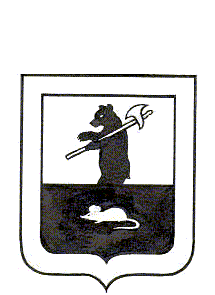 МУНИЦИПАЛЬНЫЙ СОВЕТ ГОРОДСКОГО ПОСЕЛЕНИЯ МЫШКИНРЕШЕНИЕОб утверждении Правил благоустройства городского поселения МышкинПринято Муниципальным Советом городского поселения Мышкин «___» _____  2018 годаДействуя на основании Конституции Российской Федерации, в соответствии с Федеральным законом от 06.10.2003 № 131-ФЗ «Об общих принципах организации местного самоуправления в Российской Федерации», Муниципальный Совет городского поселения Мышкин РЕШИЛ:1. Утвердить Правила благоустройства городского поселения Мышкин.2. Контроль за исполнением настоящего решения возложить на постоянную комиссию  по социальной политике и вопросам местного самоуправления (Отвагина Л.Б.).3. Опубликовать настоящее решение в газете «Волжские зори» и разместить на официальном сайте Администрации городского поселения Мышкин в информационно-телекоммуникационной сети «Интернет».4. Настоящее решение вступает в силу с момента его официального опубликования.Глава  городского                                   Председатель Муниципальногопоселения  Мышкин                               Совета городского поселения Мышкин_______________ Е.В. Петров                ___________________  Р.С. Шувалов                                                                      «_____» ______  2018 года  № ___   Утверждены решением Муниципального Советаот  __________  №_____ПРАВИЛАблагоустройства  территории городского поселения МышкинРаздел 1. ОБЩИЕ ПОЛОЖЕНИЯ1.1. Правила благоустройства территории городского поселения Мышкин (далее - Правила) разработаны в соответствии с Гражданским кодексом Российской Федерации, Земельным кодексом Российской Федерации, Градостроительным кодексом Российской Федерации, федеральными законами от 06.10.2003 № 131-ФЗ «Об общих принципах организации местного самоуправления в Российской Федерации», от 30.03.1999 № 52-ФЗ «О санитарно-эпидемиологическом благополучии населения», от 10.01.2002 № 7-ФЗ «Об охране окружающей среды», нормативными правовыми актами по разделам санитарной очистки, благоустройства и озеленения населенных пунктов.1.2. Правила устанавливают единые и обязательные к исполнению нормы и требования в сфере благоустройства территории городского поселения Мышкин для всех юридических лиц независимо от их правового статуса и форм хозяйственной деятельности, физических лиц, индивидуальных предпринимателей, а также должностных лиц, ответственных за благоустройство территорий, в том числе требования по содержанию зданий (включая жилые дома), сооружений и земельных участков, на которых они расположены, к внешнему виду фасадов и ограждений соответствующих зданий и сооружений, перечень работ по благоустройству и периодичность их выполнения; порядок участия собственников зданий (помещений в них) и сооружений в благоустройстве прилегающих территорий; а также основные нормы по организации благоустройства территории городского поселения Мышкин (включая освещение улиц, озеленение территории, установку указателей с наименованиями улиц и номерами домов, размещение и содержание малых архитектурных форм), а также использования, охраны, защиты, воспроизводства городских лесов, лесов особо охраняемых природных территорий, расположенных в границах городского поселения Мышкин.Должностные лица, юридические лица и физические лица, виновные в нарушении Правил, несут ответственность в соответствии с действующим законодательством.1.3. Контроль за выполнением требований Правил возлагается на уполномоченных  должностных лиц Администрации городского поселения Мышкин.1.4. Основные понятия, используемые в целях Правил:Благоустройство городской территории - комплекс предусмотренных Правилами  мероприятий по содержанию территории, а также по проектированию и размещению объектов благоустройства, направленных на обеспечение и повышение комфортности условий проживания граждан, поддержание и улучшение санитарного и эстетического состояния территории;Хозяйствующие субъекты - юридические лица и индивидуальные предприниматели;Территории общего пользования - территории городского поселения Мышкин, которыми беспрепятственно пользуется неограниченный круг лиц (в том числе площади, улицы, проезды, набережные, бульвары);Мусор - любые отходы производства и потребления, кроме радиоактивных, ртутьсодержащих и опасных промышленных отходов, а также пришедших в негодность и запрещенных к применению пестицидов и минеральных удобрений;Отходы производства и потребления (ОПП) - остатки сырья, материалов, полуфабрикатов, иных изделий или продуктов, которые образовались в процессе производства и потребления, а также товары (продукция), утратившие свои потребительские свойства;Крупногабаритные отходы (КГО) - отходы производства и потребления, утратившие свои потребительские свойства товары (продукция), образующиеся в результате производства и потребления, по своим габаритам и свойствам не помещающиеся в контейнер;Жидкие бытовые отходы - жидкие отходы, образующиеся в результате жизнедеятельности населения, в том числе фекальные отходы нецентрализованной канализации;Контейнер - стандартная емкость для сбора ОПП объемом в соответствии с нормативами;Бункер-накопитель - стандартная емкость для сбора крупногабаритных отходов и других отходов производства и потребления объемом в соответствии с нормативами;Контейнерная площадка - специально оборудованная площадка для сбора и временного хранения отходов производства и потребления с установкой необходимого количества контейнеров и (или) бункеров-накопителей;Сбор ОПП (КГО) - комплекс мероприятий, связанных с заполнением контейнеров, бункер - накопителей и зачисткой контейнерных площадок;Вывоз ОПП (КГО) - выгрузка ОПП из контейнеров (загрузка бункер - накопителей с КГО и ОПП) в спецтранспорт, зачистка контейнерных площадок и подъездов к ним от просыпавшегося мусора, и транспортировка их с места сбора на объект утилизации;Остановочный пункт - место остановки транспортных средств по маршруту регулярных перевозок, оборудованное для посадки, высадки пассажиров и ожидания транспортных средств;Зеленые насаждения - древесная, древесно-кустарниковая, кустарниковая и травянистая растительность;Газон - элемент благоустройства (участок земли), включающий в себя травянистый покров и другие растения, огражденный от тротуара, парковочных карманов, стоянок и иных элементов дороги бордюрным камнем и (или) декоративным ограждением;Цветник - участок геометрической или свободной формы с высаженными одно-, двух- или многолетними растениями;Малая архитектурная форма - элементы монументально-декоративного оформления, устройства для оформления мобильного и вертикального озеленения, водные устройства, городская мебель, коммунально-бытовое и техническое оборудование, а также игровое, спортивное, осветительное оборудование, средства наружной рекламы и информации, в том числе фонтан, декоративный бассейн, водопад, беседка, теневой навес, пергол, подпорная стенка, лестница, парапет, оборудование для игр детей и отдыха взрослого населения, ограждение, городская садово-парковая мебель;Улица - обустроенная и используемая для движения транспортных средств и пешеходов полоса земли либо поверхность искусственного сооружения, находящаяся в пределах городского поселения Мышкин, в том числе дорога регулируемого движения транспортных средств и тротуар;Дорога - обустроенная или приспособленная и используемая для движения транспортных средств полоса земли либо поверхность искусственного сооружения;Тротуар - элемент улицы, предназначенный для движения пешеходов и примыкающий к дороге или отделенный от нее газоном;Прилотковая часть дороги - территория автомобильной дороги вдоль бордюрного камня тротуара или газона шириной один метр;Придомовая территория - определяется в соответствии с Правилами содержания общего имущества в многоквартирном доме, утвержденными постановлением Правительства Российской Федерации от 13.08.2006 № 491;Фасад здания, сооружения - наружная сторона здания или сооружения (различаются главный, уличный, дворовый и др. фасады);Декоративное панно - конструкция, выполненная на тканевой или баннерной основе, размещаемая на плоскости фасадов зданий, ограждениях;Архитектурно-градостроительный облик объекта - внешний облик здания, строения, сооружения, воплощающий совокупность архитектурных, колористических, объемно-планировочных, композиционных решений, которыми определяются функциональные, конструктивные и художественные особенности объекта (строительные материалы, конструкции, отделка фасадов); Паспорт фасадов - документ в виде текстовых и графических материалов, отображающих информацию о внешнем оформлении фасадов существующего здания, строения, сооружения, его конструктивных элементах, о размещении дополнительных элементов и устройств;Эскизный проект - документ в виде текстовых и графических материалов, которые содержат информацию об архитектурно-градостроительном облике вновь строящегося или подлежащего реконструкции объекта капитального строительства;Земляные работы - комплекс строительных работ, включающий выемку (разработку) фунта, его перемещение, укладку с разравниванием и уплотнением грунта, а также подготовительные работы, связанные с расчисткой территории, сопутствующие работы (в том числе планировка площадей, откосов, полотна выемок и насыпей, отделка полотна, устройство уступов по откосам (в основании) насыпей, бурение ям бурильно-крановыми машинами, засыпка пазух котлованов);Аварийные земляные работы - ремонтно-восстановительные работы на инженерных коммуникациях, иных объектах при их повреждениях, требующие безотлагательного производства земляных работ для устранения опасности, непосредственно угрожающей безопасности людей, их правам, а также охраняемым законом интересам; 	Прилегающая территория - часть территории общего пользования, в той или иной степени обеспечивающая жизнедеятельность (деятельность) физических лиц (хозяйствующих субъектов) в сфере обеспечения чистоты и порядка, непосредственно примыкающая по периметру к границам зданий, строений, сооружений, земельным участкам и иным объектам, находящимся у них в собственности или на ином праве, закрепленная за ними в соответствии с Правилами в целях поддержания чистоты и порядка; 	Уборка территорий - вид деятельности, связанный со сбором, вывозом в специально отведенные места отходов производства и потребления, другого мусора, снега, а также иные мероприятия, направленные на обеспечение экологического и санитарно-эпидемиологического благополучия населения и охрану окружающей среды. 1.5. 	Нормы Правил, установленные в отношении земельных участков, находящихся в муниципальной собственности, на земельные участки,  находящиеся в частной собственности, распространяются и  на земельные участки, государственная собственность на которые не разграничена.Раздел 2. ЭЛЕМЕНТЫ БЛАГОУСТРОЙСТВА ТЕРРИТОРИИ2.1. Элементы инженерной подготовки и защиты территории 2.1.1. Элементы инженерной подготовки и защиты территории обеспечивают безопасность и удобство пользования территорией, ее защиту от неблагоприятных явлений природного и техногенного воздействия в связи с новым строительством или реконструкцией. Проектирование элементов инженерной подготовки и защиты территории производится в составе мероприятий по организации рельефа и стока поверхностных вод.2.1.2. Задачи организации рельефа при проектировании благоустройства следует определять в зависимости от функционального назначения территории и целей ее преобразования и реконструкции. Организацию рельефа реконструируемой территории, следует ориентировать на максимальное сохранение рельефа, почвенного покрова, имеющихся зеленых насаждений, условий существующего поверхностного водоотвода, использование вытесняемых грунтов на площадке строительства.2.1.3. При организации рельефа  предусматривается снятие плодородного слоя почвы толщиной 150 -  и оборудование места для его временного хранения, а если подтверждено отсутствие в нем сверхнормативного загрязнения любых видов - меры по защите от загрязнения. При проведении подсыпки грунта на территории допускается использовать только минеральные грунты и верхние плодородные слои почвы.2.1.4. При террасировании рельефа  проектируются подпорные стенки и откосы. Максимально допустимые величины углов откосов устанавливаются в зависимости от видов грунтов.2.1.5.Проводится укрепление откосов. Выбор материала и технологии укрепления зависят от местоположения откоса в городе, предполагаемого уровня механических нагрузок на склон, крутизны склона и формируемой среды.2.1.5.1. На территориях зон особо охраняемых природных территорий для укрепления откосов открытых русел водоемов  используются материалы и приемы, сохраняющие естественный вид берегов: габионные конструкции или "матрацы Рено", нетканые синтетические материалы, покрытие типа "соты", одерновку, ряжевые деревянные берегоукрепления, естественный камень, песок, валуны, посадки растений и т.п.2.1.5.2. В городской застройке укрепление откосов открытых русел следует вести с использованием материалов и приемов, предотвращающих неорганизованное попадание поверхностного стока в водоем и разрушение берегов в условиях высокого уровня механических нагрузок: формирование набережных с применением подпорных стенок, стеновых блоков, облицовкой плитами и омоноличиванием швов, т.п.2.1.6. Подпорные стенки следует проектировать с учетом разницы высот сопрягаемых террас. Перепад рельефа менее   оформляется бортовым камнем или выкладкой естественного камня. При перепадах рельефа более  подпорные стенки  проектируются как инженерное сооружение, обеспечивая устойчивость верхней террасы гравитационными (монолитные, из массивной кладки) или свайными (тонкие анкерные, свайные ростверки) видами подпорных стенок.2.1.7. Следует предусматривать ограждение подпорных стенок и верхних бровок откосов при размещении на них транспортных коммуникаций согласно ГОСТ Р 52289-2004, ГОСТ 26804-2012. Также следует предусматривать ограждения пешеходных дорожек, размещаемых вдоль этих сооружений, при высоте подпорной стенки более , а откоса - более . Высота ограждений  устанавливается не менее .2.1.8. Искусственные элементы рельефа (подпорные стенки, земляные насыпи, выемки), располагаемые вдоль магистральных улиц, могут использоваться в качестве шумозащитных экранов.2.1.9. При проектировании стока поверхностных вод следует руководствоваться СНиП 2.04.03. При организации стока следует обеспечивать комплексное решение вопросов организации рельефа и устройства открытой или закрытой системы водоотводных устройств: водосточных труб (водостоков), лотков, кюветов, быстротоков, дождеприемных колодцев. Проектирование поверхностного водоотвода осуществляется с минимальным объемом земляных работ и предусматривающий сток воды со скоростями, исключающими возможность эрозии почвы.2.1.10. Применение открытых водоотводящих устройств допускается в границах территорий парков и лесопарков. Открытые лотки (канавы, кюветы) по дну или по всему периметру следует укреплять (одерновка, каменное мощение, монолитный бетон, сборный железобетон, керамика и др.), угол откосов кюветов следует принимать в зависимости от видов грунтов.2.2. Озеленение 2.2.1. Озеленение - элемент благоустройства и ландшафтной организации территории, обеспечивающий формирование среды муниципального образования с активным использованием растительных компонентов, а также поддержание ранее созданной или изначально существующей природной среды на территории муниципального образования.2.2.2. Основными типами насаждений и озеленения могут являться: массивы, группы,  живые изгороди, газоны, цветники, различные виды посадок (аллейные, рядовые, букетные и др.) в зависимости от выбора типов насаждений определяется объемно-пространственная структура  насаждений и обеспечивается визуально-композиционные и функциональные связи участков озелененных территорий между собой и с застройкой населенного пункта.  2.2.3. На территории городского поселения Мышкин могут использоваться два вида озеленения: стационарное - посадка растений в грунт и мобильное - посадка растений в специальные передвижные емкости (контейнеры, вазоны и т.п.). Стационарное и мобильное озеленение обычно используют для создания архитектурно-ландшафтных объектов (газонов, садов, цветников, площадок с кустами и деревьями и т.п.) на естественных и искусственных элементах рельефа,  фасадах (вертикальное озеленение) зданий и сооружений.2.2.4. При проектировании озеленения следует учитывать: минимальные расстояния посадок деревьев и кустарников до инженерных сетей, зданий и сооружений, размеры комов, ям и траншей для посадки насаждений (таблица 1 Приложения N 1 к настоящим правилам благоустройства территории городского поселения Мышкин Мышкин). Рекомендуется соблюдать максимальное количество насаждений на различных территориях  населенного пункта (таблица 2-3 Приложения N1 к настоящим правилам благоустройства городского поселения Мышкин), ориентировочный процент озеленяемых территорий на участках различного функционального назначения, параметры и требования для сортировки посадочного материала (таблицы 4 - 10 Приложения N 1 к настоящим правилам благоустройства территории городского поселения Мышкин). 2.2.5. При посадке деревьев в зонах действия теплотрасс  учитывается фактор прогревания почвы в обе стороны от оси теплотрассы на расстояние: интенсивного прогревания - до , среднего - 2 - , слабого - 6 - . У теплотрасс не  следует размещать: липу, клен, сирень, жимолость - ближе , тополь, боярышник, кизильник, дерен, лиственницу, березу - ближе 3 - .2.3. Виды покрытий 	2.3.1. Покрытия поверхности обеспечивают на территории городского поселения Мышкин условия безопасного и комфортного передвижения, а также формируют архитектурно-художественный облик среды. Для целей благоустройства территории существуют следующие виды покрытий: - твердые (капитальные)- монолитные или сборные, выполняемые из асфальтобетона, цементобетона, природного камня и т.п. материалов;- мягкие (некапитальные) - выполняемые из природных или искусственных сыпучих материалов (песок, щебень, гранитные высевки, керамзит, резиновая крошка и др.), находящихся в естественном состоянии, сухих смесях, уплотненных или укрепленных вяжущими;- газонные, выполняемые по специальным технологиям подготовки и посадки травяного покрова;- комбинированные, представляющие сочетания покрытий, указанных выше (например, плитка, утопленная в газон и т.п.).2.4. Сопряжения поверхностей 2.4.1. К элементам сопряжения поверхностей обычно относят различные виды бортовых камней, пандусы, ступени, лестницы.Бортовые камни 2.4.2. На стыке тротуара и проезжей части,  следует устанавливать дорожные бортовые камни. Бортовые камни  устанавливаются с нормативным превышением над уровнем проезжей части не менее , которое должно сохраняться и в случае ремонта поверхностей покрытий. Для предотвращения наезда автотранспорта на газон в местах сопряжения покрытия проезжей части с газоном применяется повышенный бортовой камень на улицах города, а также площадках автостоянок при крупных объектах обслуживания.2.4.3. При сопряжении покрытия пешеходных коммуникаций с газоном можно устанавливать садовый борт, дающий превышение над уровнем газона не менее  на расстоянии не менее , что защищает газон и предотвращает попадание грязи и растительного мусора на покрытие, увеличивая срок его службы. На территории пешеходных зон возможно использование естественных материалов (кирпич, дерево, валуны, керамический борт и т.п.) для оформления примыкания различных типов покрытия.Ступени, лестницы, пандусы 2.4.4. При уклонах пешеходных коммуникаций более 60 промилле следует предусматривать устройство лестниц. На основных пешеходных коммуникациях в местах размещения учреждений здравоохранения и других объектов массового посещения, домов инвалидов и престарелых ступени и лестницы следует предусматривать при уклонах более 50 промилле, обязательно сопровождая их пандусом. При пересечении основных пешеходных коммуникаций с проездами или в иных случаях, оговоренных в задании на проектирование, следует предусматривать бордюрный пандус для обеспечения спуска с покрытия тротуара на уровень дорожного покрытия.2.4.5. При проектировании открытых лестниц на перепадах рельефа высоту ступеней  назначать не более , ширину - не менее  и уклон 10 - 20 промилле в сторону вышележащей ступени. После каждых 10 - 12 ступеней  устраивать площадки длиной не менее . Край первых ступеней лестниц при спуске и подъеме  выделять полосами яркой контрастной окраски. Все ступени наружных лестниц в пределах одного марша следует устанавливать одинаковыми по ширине и высоте подъема ступеней. При проектировании лестниц в условиях реконструкции сложившихся территорий населенного пункта высота ступеней может быть увеличена до , а ширина ступеней и длина площадки - уменьшена до  и  соответственно.2.4.6. Пандус  выполняется из нескользкого материала с шероховатой текстурой поверхности без горизонтальных канавок. При отсутствии ограждающих пандус конструкций следует предусматривать ограждающий бортик высотой не менее  и поручни. Зависимость уклона пандуса от высоты подъема следует принимать (по таблице 11 Приложения N 1 к настоящим правилам благоустройства территории городского поселения Мышкин). Уклон бордюрного пандуса следует, как правило, принимать 1:12.2.4.7. При повороте пандуса или его протяженности более  не реже чем через каждые   предусматривать горизонтальные площадки размером 1,5 x . На горизонтальных площадках по окончании спуска следует проектировать дренажные устройства. Горизонтальные участки пути в начале и конце пандуса следует выполнять отличающимися от окружающих поверхностей текстурой и цветом.2.4.8. По обеим сторонам лестницы или пандуса  предусматривать поручни на высоте 800 -  круглого или прямоугольного сечения, удобного для охвата рукой и отстоящего от стены на . При ширине лестниц  и более следует предусматривать разделительные поручни. Длину поручней следует устанавливать больше длины пандуса или лестницы с каждой стороны не менее чем на , с округленными и гладкими концами поручней. При проектировании  предусматривать конструкции поручней, исключающие соприкосновение руки с металлом.2.5. Ограждения  	2.5.1. В целях благоустройства на территории городского поселения Мышкин  предусматривается применение различных видов ограждений, которые различаются: по назначению (декоративные, защитные, их сочетание), высоте (низкие - 0,3 - , средние - 1,1 - , высокие - 1,8 - ), виду материала (металлические, железобетонные и др.), степени проницаемости для взгляда (прозрачные, глухие), степени стационарности (постоянные, временные, передвижные).2.5.2. Проектирование ограждений  производится в зависимости от их местоположения и назначения согласно ГОСТам, каталогам сертифицированных изделий, проектам индивидуального проектирования.2.5.2.1. Ограждения транспортных сооружений города  проектируются согласно ГОСТ Р 52289-2004, ГОСТ 26804-2012, верхних бровок откосов и террас – в соответствии с  пунктом 2.1.7 настоящих правил благоустройства территории  городского  поселения Мышкин.2.5.2.2. Ограждение территорий памятников историко-культурного наследия выполняется в соответствии с регламентами, установленными для данных территорий.2.5.2.3. На территориях общественного, жилого, рекреационного назначения  запрещается проектирование глухих и железобетонных ограждений. Следует применять декоративные металлические ограждения.2.5.3. Предусматривается размещение защитных металлических ограждений высотой не менее  в местах примыкания газонов к проездам, стоянкам автотранспорта, в местах возможного наезда автомобилей на газон и вытаптывания троп через газон. Ограждения размещаются на территории газона с отступом от границы примыкания порядка 0,2 - .2.6. Малые архитектурные формы 	2.6.1. К малым архитектурным формам (МАФ) относятся: элементы монументально-декоративного оформления, устройства для оформления мобильного и вертикального озеленения, водные устройства, городская мебель, коммунально-бытовое и техническое оборудование на территории городского поселения Мышкин. При проектировании и выборе малых архитектурных форм следует пользоваться каталогами сертифицированных изделий. Для зон исторической застройки, городских многофункциональных центров и зон малые архитектурные формы  проектируются на основании индивидуальных проектных разработок.Устройства для оформления озеленения. 2.6.2. Для оформления мобильного и вертикального озеленения  применяются следующие виды устройств: трельяжи, шпалеры, перголы, цветочницы, вазоны. Трельяж и шпалера - легкие деревянные или металлические конструкции в виде решетки для озеленения вьющимися или опирающимися растениями, могут использоваться для организации уголков тихого отдыха, укрытия от солнца, ограждения площадок, технических устройств и сооружений. Пергола - легкое решетчатое сооружение из дерева или металла в виде беседки, галереи или навеса, используется как "зеленый тоннель", переход между площадками или архитектурными объектами. Цветочницы, вазоны - небольшие емкости с растительным грунтом, в которые высаживаются цветочные растения.Водные устройства 	2.6.3. К водным устройствам относятся фонтаны, питьевые фонтанчики, бюветы, родники, декоративные водоемы. Водные устройства выполняют декоративно-эстетическую функцию, улучшают микроклимат, воздушную и акустическую среду. Водные устройства всех видов следует снабжать водосливными трубами, отводящими избыток воды в дренажную сеть и ливневую канализацию.2.6.3.1. Фонтаны проектируются на основании индивидуальных проектных разработок.2.6.3.2.  Родники на территории городского поселения Мышкин должны соответствовать качеству воды согласно требованиям СанПиНов и иметь положительное заключение органов санитарно-эпидемиологического надзора, на особо охраняемых территориях природного комплекса для обустройства родника, кроме вышеуказанного заключения, требуется разрешение уполномоченных органов природопользования и охраны окружающей среды. Родники рекомендуется оборудовать подходом и площадкой с твердым видом покрытия, приспособлением для подачи родниковой воды (желоб, труба, иной вид водотока), чашей водосбора, системой водоотведения.2.6.3.3. Декоративные водоемы  сооружаются с использованием рельефа или на ровной поверхности в сочетании с газоном, плиточным покрытием, цветниками, древесно-кустарниковыми посадками. Дно водоема следует делать гладким, удобным для очистки. Применяется использование приемов цветового и светового оформления.Мебель муниципального образования2.6.4. К мебели городского поселения Мышкин относятся: различные виды скамей отдыха, размещаемые на территории общественных пространств, рекреаций и дворов; скамей и столов - на площадках для настольных игр. 2.6.4.1. Установка скамей  предусматривается на твердые виды покрытия или фундамент. В зонах отдыха, лесопарках, детских площадках может допускаться установка скамей на мягкие виды покрытия. При наличии фундамента его части  выполняются не выступающими над поверхностью земли. Высоту скамьи для отдыха взрослого человека от уровня покрытия до плоскости сидения следует принимать в пределах 420 - . Поверхности скамьи для отдыха  выполняются из дерева, с различными видами водоустойчивой обработки (предпочтительно - пропиткой).2.6.4.2. На территории особо охраняемых природных территорий возможно выполнять скамьи и столы из древесных пней-срубов, бревен и плах, не имеющих сколов и острых углов.Уличное коммунально-бытовое оборудование 2.6.5. Уличное коммунально-бытовое оборудование обычно представлено различными видами мусоросборников - контейнеров и урн. Основными требованиями при выборе того или иного вида коммунально-бытового оборудования могут являться: экологичность, безопасность (отсутствие острых углов), удобство в пользовании, легкость очистки, привлекательный внешний вид.2.6.5.1. Для сбора бытового мусора на улицах, площадях, объектах рекреации необходимо применять малогабаритные (малые) контейнеры (менее ) и (или) урны, устанавливая их у входов: в объекты торговли и общественного питания, другие учреждения общественного назначения,  жилые дома и сооружения транспорта (автостанции). Интервал  при расстановке малых контейнеров и урн (без учета обязательной расстановки у вышеперечисленных объектов) может составлять: на основных пешеходных коммуникациях - не более , других территорий муниципального образования - не более . На территории объектов рекреации расстановку малых контейнеров и урн следует предусматривать у скамей, некапитальных нестационарных сооружений и уличного технического оборудования,  ориентированных  на продажу  продуктов питания. Кроме того, урны следует устанавливать на остановках общественного транспорта. Во всех случаях следует предусматривать расстановку, не мешающую передвижению пешеходов, проезду инвалидных и детских колясок.Уличное техническое оборудование 2.6.6. К уличному техническому оборудованию относятся: укрытия таксофонов, почтовые ящики, автоматы по продаже воды и др., торговые палатки, элементы инженерного оборудования (смотровые люки, решетки дождеприемных колодцев, шкафы телефонной связи и т.п.).2.6.6.1. Установка уличного технического оборудования должна обеспечивать удобный подход к оборудованию и соответствовать разделу 3 СНиП 35-01-2001.2.6.6.2. При установке таксофонов на территориях общественного, жилого, рекреационного назначения  предусматривается их электроосвещение. Места размещения таксофонов  проектируются в максимальном приближении от мест присоединения закладных устройств канала (трубы) телефонной канализации и канала (трубы) для электроосвещения. Кроме этого, следует не менее одного из таксофонов (или одного в каждом ряду) устанавливать на такой высоте, чтобы уровень щели монетоприемника от покрытия составлял ; уровень приемного отверстия почтового ящика следует располагать от уровня покрытия на высоте .2.6.7. Оформление элементов инженерного оборудования выполняется,  не нарушая уровень благоустройства формируемой среды, ухудшающей условия передвижения, противоречащей техническим условиям, в том числе:- крышки люков смотровых колодцев, расположенных на территории пешеходных коммуникаций (в т.ч. уличных автодорогах), следует проектировать,  в одном уровне с покрытием прилегающей поверхности, в ином случае перепад отметок, не превышающий , а зазоры между краем люка и покрытием тротуара (автодороги) - не более .2.7.  Игровое и спортивное оборудование2.7.1. Игровое и спортивное оборудование на территории городского поселения представлено игровыми, физкультурно-оздоровительными устройствами, сооружениями и (или) их комплексами. При выборе состава игрового и спортивного оборудования для детей и подростков рекомендуется обеспечивать соответствие оборудования анатомо-физиологическим особенностям разных возрастных групп (таблица 12 Приложения N 1 к настоящим правилам благоустройства территории городского поселения Мышкин).Игровое оборудование 2.7.2.  Игровое оборудование должно соответствовать требованиям санитарно-гигиенических норм, охраны жизни и здоровья ребенка, быть удобным в технической эксплуатации, эстетически привлекательным. Следует применять модульное оборудование, обеспечивающее вариантность сочетаний элементов.2.7.3. Требования к материалу игрового оборудования и условиям его обработки:- деревянное оборудование, выполненное из твердых пород дерева со специальной обработкой, предотвращающей гниение, усыхание, возгорание, сколы; отполированное, острые углы закруглены;- металл следует применять преимущественно для несущих конструкций оборудования, иметь надежные соединения и соответствующую обработку (влагостойкая покраска, антикоррозийное покрытие); следует применять металлопластик (не травмирует, не ржавеет, морозоустойчив);- бетонные и железобетонные элементы оборудования следует выполнять из бетона марки не ниже 300, морозостойкостью не менее 150, иметь гладкие поверхности;- оборудование из пластика и полимеров следует выполнять с гладкой поверхностью и яркой, чистой цветовой гаммой окраски, не выцветающей от воздействия климатических факторов.2.7.4. В требованиях к конструкциям игрового оборудования  не допускаются: острые углы, застревание частей тела ребенка, их попадание под элементы оборудования в состоянии движения; поручни оборудования должны полностью охватываться рукой ребенка; для оказания экстренной помощи детям в комплексы игрового оборудования при глубине внутреннего пространства более  необходимо предусматривать возможность доступа внутрь в виде отверстий (не менее двух) диаметром не менее .2.7.5. При размещении игрового оборудования на детских игровых площадках рекомендуется соблюдать минимальные расстояния безопасности в соответствии с (таблицей 14 Приложения N 1 к настоящим правилам благоустройства территории городского поселения Мышкин). В пределах указанных расстояний на участках территории площадки не допускается размещение других видов игрового оборудования, скамей, урн, бортовых камней и твердых видов покрытия, а также веток, стволов, корней деревьев. Требования к параметрам игрового оборудования и его отдельных частей следует принимать (согласно таблице 13 Приложения N 1 к настоящим правилам благоустройства территории городского поселения Мышкин).Спортивное оборудование 2.7.6.Спортивное оборудование предназначено для всех возрастных групп населения, размещается на спортивных, физкультурных площадках, либо на специально оборудованных пешеходных коммуникациях (тропы здоровья) в составе рекреаций. Спортивное оборудование в виде специальных физкультурных снарядов и тренажеров может быть как заводского изготовления, так и выполненным из бревен и брусьев со специально обработанной поверхностью, исключающей получение травм (отсутствие трещин, сколов и т.п.). При размещении следует руководствоваться каталогами сертифицированного оборудования.2.8. Освещение и осветительное оборудование 2.8.1. В различных градостроительных условиях предусматривается функциональное и архитектурное освещение.  2.8.2. При проектировании каждой из двух основных групп осветительных установок (функционального и архитектурного освещения) следует обеспечивать:- количественные и качественные показатели, предусмотренные действующими нормами искусственного освещения селитебных территорий и наружного архитектурного освещения (СНиП 23-05-95);Функциональное освещение 	2.8.3. Функциональное освещение (далее - ФО) осуществляется стационарными установками освещения дорожных покрытий и пространств, в транспортных и пешеходных зонах. Установки ФО, как правило, подразделяют на обычные,  парапетные, газонные.2.8.3.1. В обычных установках светильники  располагаются на опорах (венчающие, консольные), подвесах или фасадах (бра, плафоны) на высоте от 3 до . Их следует применять в транспортных и пешеходных зонах как наиболее традиционные. 2.8.3.3. В парапетных установках светильники рекомендуется встраивать линией или пунктиром в парапет высотой до , ограждающий проезжую часть путепроводов, мостов, эстакад, пандусов, а также тротуары и площадки.  2.8.3.4. Газонные светильники обычно служат для освещения газонов, цветников, пешеходных дорожек и площадок. Они могут предусматриваться на территориях общественных пространств и объектов рекреации в зонах минимального вандализма.Архитектурное освещение 2.8.4. Архитектурное освещение (далее - АО)  применяется для формирования художественно выразительной визуальной среды в вечернем городе, выявления из темноты и образной интерпретации памятников архитектуры, истории и культуры, достопримечательных объектов. Оно обычно осуществляется стационарными или временными установками освещения объектов, главным образом, наружного освещения их фасадных поверхностей.2.8.4.1. К временным установкам АО относится праздничная иллюминация: световые гирлянды, сетки, контурные обтяжки.2.8.5. В целях архитектурного освещения могут использоваться также установки ФО - для монтажа прожекторов, нацеливаемых на фасады зданий, сооружений, зеленых насаждений, для иллюминации, световой информации и рекламы, элементы которых могут крепиться на опорах уличных светильников.Световая информация 	2.8.6. Световая информация (СИ), в том числе, световая реклама, как правило, должна помогать ориентации пешеходов и водителей автотранспорта в городском пространстве и участвовать в решении светокомпозиционных задач. Учитывать размещение, габариты, формы и светоцветовые параметры элементов такой информации, обеспечивающие четкость восприятия с расчетных расстояний и гармоничность светового ансамбля, не противоречащую действующим правилам дорожного движения, не нарушающую комфортность проживания населения.Источники света 	2.8.7. В стационарных установках ФО и АО  применяются энергоэффективные источники света, эффективные осветительные приборы и системы, качественные по дизайну и эксплуатационным характеристикам изделия и материалы: опоры, кронштейны, защитные решетки, экраны и конструктивные элементы, отвечающие требованиям действующих национальных стандартов.2.8.8. Источники света в установках ФО  выбираются с учетом требований, улучшения ориентации, формирования благоприятных зрительных условий, а также, в случае необходимости, светоцветового зонирования.2.8.9. В установках АО и СИ применяются к использованию источники белого или цветного света с учетом формируемых условий световой и цветовой адаптации и суммарный зрительный эффект, создаваемый совместным действием осветительных установок всех групп, особенно с хроматическим светом, функционирующих в конкретном пространстве населенного пункта или световом ансамбле.Освещение транспортных и пешеходных зон 2.8.10. Для освещения проезжей части улиц и сопутствующих им тротуаров  в зонах интенсивного пешеходного движения следует применять двухконсольные опоры со светильниками на разной высоте, снабженными разноспектральными источниками света.2.8.11.Над проезжей частью улиц, дорог и площадей светильники на опорах устанавливаются на высоте не менее . В пешеходных зонах высота установки светильников на опорах может приниматься, как правило, не менее  и не более . Светильники (бра, плафоны) для освещения проездов, тротуаров и площадок, расположенных у зданий,   устанавливаются на высоте не менее .2.8.12. Опоры уличных светильников для освещения проезжей части общегородских улиц  могут располагаться на расстоянии не менее  от лицевой грани бортового камня до цоколя опоры, на уличной сети местного значения это расстояние допускается уменьшать до .Режимы работы осветительных установок 2.8.13. При проектировании трех групп осветительных установок (ФО, АО, СИ) в целях рационального использования электроэнергии и обеспечения визуального разнообразия среды населенного пункта в темное время суток  предусматриваются следующие режимы их работы:- вечерний будничный режим, когда функционируют все стационарные установки ФО, АО, СИ  за исключением систем праздничного освещения; - праздничный режим, когда функционируют все стационарные и временные осветительные установки  в часы суток и дни недели, определяемые администрацией городского поселения Мышкин;- сезонный режим,  ФО и АО в определенные сроки (зимой, осенью).2.9. Средства наружной рекламы и информации2.9.1. Размещение средств наружной рекламы и информации на территории городского поселения Мышкин производится в соответствии с  Положением о порядке выдачи разрешения на установку рекламных конструкций на территории Мышкинского  муниципального района.2.9.2. Размещение информации индивидуального (частного) характера осуществляется на специально установленных тумбах, стендах.Расклейка информации на деревьях, столбах, объектах, памятниках архитектуры запрещена.2.10. Некапитальные нестационарные сооружения 	2.10.1. Некапитальными нестационарными  являются сооружения, выполненные из легких конструкций, не предусматривающих устройство заглубленных фундаментов и подземных сооружений - это объекты мелкорозничной торговли, попутного бытового обслуживания и питания, остановочные павильоны, наземные туалетные кабины, боксовые гаражи, другие объекты некапитального характера. Отделочные материалы сооружений должны отвечать санитарно-гигиеническим требованиям, нормам противопожарной безопасности, архитектурно-художественным требованиям городского дизайна и освещения, характеру сложившейся среды населенного пункта и условиям долговременной эксплуатации. При остеклении витрин  применяются безосколочные, ударостойкие материалы, безопасные упрочняющие многослойные пленочные покрытия, поликарбонатные стекла. При проектировании мини-маркетов, мини-рынков, торговых рядов  применяются быстровозводимые модульные комплексы, выполняемые из легких конструкций.2.10.2. Размещение некапитальных нестационарных сооружений на территории городского поселения Мышкин, не должно мешать пешеходному движению, нарушать противопожарные требования, условия инсоляции территории и помещений, рядом с которыми они расположены, ухудшать визуальное восприятие среды населенного пункта и благоустройство территории и застройки. При размещении сооружений в границах охранных зон зарегистрированных памятников культурного наследия (природы) и в зонах особо охраняемых природных территорий параметры сооружений (высота, ширина, протяженность) функциональное назначение и прочие условия их размещения  согласовывать с уполномоченными органами охраны памятников, природопользования и охраны окружающей среды.2.10.2.1. Не допускается размещение некапитальных нестационарных сооружений под козырьками вестибюлей, в арках зданий, на газонах, площадках (детских, отдыха, спортивных, транспортных стоянок), посадочных площадках городского пассажирского транспорта, в охранной зоне водопроводных и канализационных сетей, трубопроводов, а также ближе  от остановочных павильонов   - от вентиляционных шахт,  - от окон жилых помещений, перед витринами торговых предприятий,  - от ствола дерева.2.10.2.2. Возможно размещение сооружений на тротуарах шириной более  (улицы общегородского значения) и более  (улицы районного и местного значения) при условии, что фактическая интенсивность движения пешеходов в час "пик" в двух направлениях не превышает 700 пеш./час на одну полосу движения, равную .2.10.3. Сооружения предприятий мелкорозничной торговли, бытового обслуживания и питания  размещаются на территориях пешеходных зон, в парках, садах, на бульварах населенного пункта. Сооружения устанавливаются на твердые виды покрытия, оборудуются осветительным оборудованием, урнами и малыми контейнерами для мусора, сооружения питания - туалетными кабинами (при отсутствии общественных туалетов на прилегающей территории в зоне доступности ).2.10.4. Размещение остановочных павильонов следует предусматривать в местах остановок пассажирского транспорта. Для установки павильона  предусматривается площадка с твердыми видами покрытия размером 2,0 x  и более. Расстояние от края проезжей части до ближайшей конструкции павильона следует  устанавливать не менее , расстояние от боковых конструкций павильона до ствола деревьев - не менее  для деревьев с компактной кроной. При проектировании остановочных пунктов и размещении ограждений остановочных площадок необходимо  руководствоваться соответствующими ГОСТ и СНиП.2.10.5. Размещение туалетных кабин следует предусматривать на активно посещаемых территориях населенного пункта при отсутствии или недостаточной пропускной способности общественных туалетов: в местах проведения массовых мероприятий, при крупных объектах торговли и услуг, на территории объектов рекреации (парках, садах), в местах установки городских АЗС, на автостоянках, а также - при некапитальных нестационарных сооружениях питания. Следует учитывать, что не допускается размещение туалетных кабин на придомовой территории многоквартирных домов, при этом расстояние до жилых и общественных зданий должно быть не менее . Туалетную кабину необходимо устанавливать на твердые виды покрытия.2.11. Оформление и оборудование зданий и сооружений 2.11.1. Проектирование оформления и оборудования зданий и сооружений  включает: колористическое решение внешних поверхностей стен, отделку крыши, некоторые вопросы оборудования конструктивных элементов здания (входные группы, цоколи и др.), размещение антенн, водосточных труб, отмостки, домовых знаков, защитных сеток и т.п.2.11.2. Колористическое решение зданий и сооружений  проектируется с учетом концепции общего цветового решения застройки улиц и территорий муниципального образования.2.11.2.1. Возможность остекления лоджий и балконов, замены рам, окраски стен в историческом центре населенного пункта  устанавливается в составе градостроительного регламента.2.11.2.2. Размещение наружных кондиционеров и антенн-"тарелок" на зданиях, расположенных вдоль магистральных улиц населенного пункта,  предусматривается со стороны дворовых фасадов.2.11.3. На зданиях и сооружениях населенного пункта  предусматривается  размещение следующих домовых знаков: указатель наименования улицы, площади,  указатель номера дома и корпуса, указатель номера подъезда и квартир, международный символ доступности объекта для инвалидов, флагодержатели, памятные доски, полигонометрический знак, указатель пожарного гидранта, указатель грунтовых геодезических знаков, указатели камер магистрали и колодцев водопроводной сети, указатель городской канализации, указатель сооружений подземного газопровода. Состав домовых знаков на конкретном здании и условия их размещения рекомендуется определять функциональным назначением и местоположением зданий относительно улично-дорожной сети.2.11.4. Для обеспечения поверхностного водоотвода от зданий и сооружений по их периметру следует предусматривать устройство отмостки с надежной гидроизоляцией. Уклон отмостки необходимо принимать не менее 10 промилле в сторону от здания. Ширину отмостки для зданий и сооружений необходимо принимать 0,8 - , в сложных геологических условиях (грунты с карстами) - 1,5 - . В случае примыкания здания к пешеходным коммуникациям, роль отмостки обычно выполняет тротуар с твердым видом покрытия.2.11.5. При организации стока воды со скатных крыш через водосточные трубы следует:- не нарушать пластику фасадов при размещении труб на стенах здания, обеспечивать герметичность стыковых соединений и требуемую пропускную способность, исходя из расчетных объемов стока воды;- не допускать высоты свободного падения воды из выходного отверстия трубы более ;- предусматривать в местах стока воды из трубы на основные пешеходные коммуникации наличие твердого покрытия с уклоном не менее 5 промилле в направлении водоотводных лотков, либо - устройство лотков в покрытии (закрытых или перекрытых решетками;- предусматривать устройство дренажа в местах стока воды из трубы на газон или иные мягкие виды покрытия.2.11.6. Входные группы зданий жилого и общественного назначения  оборудуются осветительным оборудованием, навесом (козырьком), элементами сопряжения поверхностей (ступени и т.п.), устройствами и приспособлениями для перемещения инвалидов и маломобильных групп населения (пандусы, перила и пр.).2.11.6.1. Предусматриваются при входных группах площадки с твердыми видами покрытия и различными приемами озеленения. Организация площадок при входах может быть предусмотрена как в границах территории участка, так и на прилегающих к входным группам общественных территориях населенного пункта.2.11.6.2. Допускается использование части площадки при входных группах для временного паркования легкового транспорта, если при этом обеспечивается ширина прохода, необходимая для пропуска пешеходного потока, что  подтверждается расчетом (Приложение N 2 к настоящим правилам благоустройства территории городского поселения Мышкин). В этом случае следует предусматривать наличие разделяющих элементов (стационарного или переносного ограждения), контейнерного озеленения.2.11.6.3. В случае размещения входных групп в зоне тротуаров улично-дорожной сети с минимальной нормативной шириной тротуара элементы входной группы (ступени, пандусы, крыльцо, озеленение) следует выносить на прилегающий тротуар не более чем на .2.11.7. Для защиты пешеходов и выступающих стеклянных витрин от падения снежного настила и сосулек с края крыши, а также падения плиток облицовки со стен отдельных зданий периода застройки до 70-х годов следует предусматривать установку специальных защитных сеток на уровне второго этажа.  2.12. Площадки 	2.12.1. На территории населенного пункта следует проектировать следующие виды площадок: для игр детей, отдыха взрослых, занятий спортом, установки мусоросборников, выгула и дрессировки собак, стоянок автомобилей. Размещение площадок в границах охранных зон зарегистрированных памятников культурного наследия и зон, особо охраняемых природных территорий необходимо согласовывать с уполномоченными органами охраны памятников, природопользования и охраны окружающей среды.Детские площадки 	2.12.2. Детские площадки обычно предназначены для игр и активного отдыха детей разных возрастов: преддошкольного (до 3 лет), дошкольного (до 7 лет), младшего и среднего школьного возраста (7 - 12 лет). Площадки могут быть организованы в виде отдельных площадок для разных возрастных групп или как комплексные игровые площадки с зонированием по возрастным интересам. Для детей и подростков (12 - 16 лет) осуществляется организация спортивно-игровых комплексов (микро-скалодромы, велодромы и т.п.) и оборудование специальных мест для катания на самокатах, роликовых досках и коньках.2.12.3. Расстояние от окон жилых домов и общественных зданий до границ детских площадок дошкольного возраста учитывается  не менее , младшего и среднего школьного возраста - не менее , комплексных игровых площадок - не менее , спортивно-игровых комплексов - не менее . Детские площадки для дошкольного и преддошкольного возраста размещаются на участке жилой застройки, площадки для младшего и среднего школьного возраста, комплексные игровые площадки  размещаются на озелененных территориях группы или микрорайона, спортивно-игровые комплексы и места для катания - в парках жилого района.2.12.4. Площадки для игр детей на территориях жилого назначения  проектируются из расчета 0,5 -  на 1 жителя. Размеры и условия размещения площадок  проектируются в зависимости от возрастных групп детей и места размещения жилой застройки в городе.2.12.4.1. Площадки детей преддошкольного возраста могут иметь незначительные размеры (50 - ), размещаться отдельно или совмещаться с площадками для тихого отдыха взрослых - в этом случае общую площадь площадки  устанавливается не менее .2.12.4.2. Оптимальный размер игровых площадок  устанавливается для детей дошкольного возраста - 70 - , школьного возраста - 100 - , комплексных игровых площадок - 900 - . При этом возможно объединение площадок дошкольного возраста с площадками отдыха взрослых (размер площадки - не менее ). Соседствующие детские и взрослые площадки следует разделять густыми зелеными посадками и (или) декоративными стенками. 2.12.5. Детские площадки должны быть изолированы от транзитного пешеходного движения, проездов, разворотных площадок, гостевых стоянок, площадок для установки мусоросборников, участков постоянного и временного хранения автотранспортных средств. Подходы к детским площадкам не следует организовывать с проездов и улиц. При условии изоляции детских площадок зелеными насаждениями (деревья, кустарники) минимальное расстояние от границ детских площадок до гостевых стоянок и участков постоянного и временного хранения автотранспортных средств  принимаются согласно СанПиН, площадок мусоросборников - , отстойно-разворотных площадок на конечных остановках маршрутов городского пассажирского транспорта - не менее .2.12.6. При реконструкции детских площадок во избежание травматизма необходимо предотвращать наличие на территории площадки выступающих корней или нависающих низких веток, остатков старого, срезанного оборудования (стойки, фундаменты), находящихся над поверхностью земли, незаглубленных в землю металлических перемычек (как правило, у турников и качелей). При реконструкции прилегающих территорий детские площадки следует изолировать от мест ведения работ и складирования строительных материалов.2.12.7. Обязательный перечень элементов благоустройства территории на детской площадке обычно включает: мягкие виды покрытия, элементы сопряжения поверхности площадки с газоном, озеленение, игровое оборудование, скамьи и урны, осветительное оборудование.2.12.7.1. Мягкие виды покрытия (песчаное, уплотненное песчаное на грунтовом основании или гравийной крошке, мягкое резиновое или мягкое синтетическое) следует предусматривать на детской площадке в местах расположения игрового оборудования и других, связанных с возможностью падения детей. Места установки скамеек оборудуются твердыми видами покрытия или фундаментом согласно пункту 2.6.4.1 настоящих правил благоустройства территории городского поселения Мышкин. При травяном покрытии площадок следует предусматривать пешеходные дорожки к оборудованию с твердым, мягким или комбинированным видами покрытия.2.12.7.2. Для сопряжения поверхностей площадки и газона  применяются садовые бортовые камни со скошенными или закругленными краями.2.12.7.3. Детские площадки  озеленяются посадками деревьев и кустарника, с учетом их инсоляции в течение 5 часов светового дня. Деревья с восточной и северной стороны площадки должны высаживаться не ближе 3-х м, а с южной и западной - не ближе  от края площадки до оси дерева. На площадках дошкольного возраста не допускается применение видов растений с колючками. На всех видах детских площадок запрещается применение растений с ядовитыми плодами.2.12.7.4. Размещение игрового оборудования следует проектировать с учетом нормативных параметров безопасности, представленных в таблице 14 Приложение N 1 к настоящим правилам благоустройства территории городского поселения Мышкин. Площадки спортивно-игровых комплексов  оборудуются стендом с правилами поведения на площадке и пользования спортивно-игровым оборудованием.2.12.7.5. Осветительное оборудование обычно должно функционировать в режиме освещения территории, на которой расположена площадка. Не допускается размещение осветительного оборудования на высоте менее .Площадки отдыха2.12.8. Площадки отдыха обычно предназначены для тихого отдыха и настольных игр взрослого населения, их следует размещать на участках жилой застройки, на озелененных территориях жилой группы и микрорайона, в парках и лесопарках. Площадки отдыха следует устанавливать проходными, примыкать к проездам, посадочным площадкам остановок, разворотным площадкам - между ними и площадкой отдыха следует предусматривать полосу озеленения (кустарник, деревья) не менее . Расстояние от границы площадки отдыха до мест хранения автомобилей следует принимать согласно СанПиН 2.2.1/2.1.1.1200, отстойно-разворотных площадок на конечных остановках маршрутов городского пассажирского транспорта - не менее . Расстояние от окон жилых домов до границ площадок тихого отдыха следует устанавливать не менее , площадок шумных настольных игр - не менее .2.12.9. Площадки отдыха на жилых территориях следует проектировать из расчета 0,1 -  на жителя. Оптимальный размер площадки 50 - , минимальный размер площадки отдыха - не менее 15 - . Допускается совмещение площадок тихого отдыха с детскими площадками согласно пункту.  2.12.10. Обязательный перечень элементов благоустройства на площадке отдыха обычно включает: твердые виды покрытия, элементы сопряжения поверхности площадки с газоном, озеленение, скамьи для отдыха, скамьи и столы, урны (как минимум, по одной у каждой скамьи), осветительное оборудование.2.12.10.1. Покрытие площадки проектируется в виде плиточного мощения. При совмещении площадок отдыха и детских площадок не допускается  устройство твердых видов покрытия в зоне детских игр.2.12.10.2. Следует применять периметральное озеленение, одиночные посадки деревьев и кустарников, цветники, вертикальное и мобильное озеленение. Площадки-лужайки должны быть окружены группами деревьев и кустарников, покрытие - из устойчивых к вытаптыванию видов трав. Инсоляция и затенение площадок отдыха  осуществляется согласно пункту 2.12.7.3 настоящих правил благоустройства территории городского поселения Мышкин. Не допускается применение растений с ядовитыми плодами.2.12.10.3. Функционирование осветительного оборудования  обеспечивается в режиме освещения территории, на которой расположена площадка.2.12.10.4. Минимальный размер площадки с установкой одного стола со скамьями для настольных игр устанавливается в пределах 12 - .Спортивные площадки 2.12.11. Спортивные площадки, предназначены для занятий физкультурой и спортом всех возрастных групп населения, проектируются в составе территорий жилого и рекреационного назначения, участков спортивных сооружений, участков общеобразовательных школ. Проектирование спортивных площадок  ведется в зависимости от вида специализации площадки. Расстояние от границы площадки до мест хранения легковых автомобилей следует принимать согласно СанПиН 2.2.1/2.1.1.1200.2.12.12. Размещение и проектирование благоустройства спортивного ядра на территории участков общеобразовательных школ ведется с учетом обслуживания населения прилегающей жилой застройки. Минимальное расстояние от границ спортплощадок до окон жилых домов  принимается от 20 до  в зависимости от шумовых характеристик площадки. Комплексные физкультурно-спортивные площадки для детей дошкольного возраста (на 75 детей) устанавливаются площадью не менее , школьного возраста (100 детей) - не менее .2.12.13. Перечень элементов благоустройства территории на спортивной площадке включает: мягкие или газонные виды покрытия, спортивное оборудование. Необходимо производить озеленение и ограждение площадки.2.12.13.1.Озеленение  размещается по периметру площадки, высаживая быстрорастущие деревья на расстоянии от края площадки не менее . Не допускается применение деревья и кустарники, имеющие блестящие листья, дающие большое количество летящих семян, обильно плодоносящих и рано сбрасывающих листву. Для ограждения площадки возможно применять вертикальное озеленение.2.12.13.2. Площадки оборудуются сетчатым ограждением высотой 2,5 - , а в местах примыкания спортивных площадок друг к другу - высотой не менее .Площадки для установки мусоросборников 2.12.14. Площадки для установки мусоросборников, - специально оборудованные места, предназначенные для сбора твердых бытовых отходов (ТБО). Наличие таких площадок следует предусматривать в составе территорий и участков любого функционального назначения, где могут накапливаться ТБО.2.12.15. Площадки следует размещать удаленными от окон жилых зданий, границ участков детских учреждений, мест отдыха на расстояние не менее, чем , на участках жилой застройки - не далее  от входов, считая по пешеходным дорожкам от дальнего подъезда, при этом территория площадки должна примыкать к проездам, но не мешать проезду транспорта. При обособленном размещении площадки (вдали от проездов) предусматривается возможность удобного подъезда транспорта для очистки контейнеров и наличия разворотных площадок ( x ). Следует проектировать размещение площадок вне зоны видимости с транзитных транспортных и пешеходных коммуникаций, в стороне от уличных фасадов зданий. Территорию площадки необходимо располагать в зоне затенения (прилегающей застройкой, навесами или посадками зеленых насаждений).2.12.16. Размер площадки на один контейнер следует принимать - 2 - . Между контейнером и краем площадки размер прохода  устанавливать не менее , между контейнерами - не менее . На территории жилого назначения площадки следует проектировать из расчета  на 1 жителя или 1 площадка на 6 - 8 подъездов жилых домов; если подъездов меньше - одну площадку при каждом доме.2.12.17.Обязательный перечень элементов благоустройства территории на площадке для установки мусоросборников включает: твердые виды покрытия, элементы сопряжения поверхности площадки с прилегающими территориями, контейнеры для сбора ТБО, осветительное оборудование. Следует проектировать озеленение площадки.2.12.17.1.Покрытие площадки следует устанавливать аналогичным покрытию транспортных проездов. Уклон покрытия площадки  устанавливать составляющим 5 - 10% в сторону проезжей части, чтобы не допускать застаивания воды и скатывания контейнера.2.12.17.2. Сопряжение площадки с прилегающим проездом, как правило, осуществляется в одном уровне, без укладки бордюрного камня, с газоном - садовым бортом или декоративной стенкой высотой 1,0 - .2.12.17.3. Функционирование осветительного оборудования  устанавливается в режиме освещения прилегающей территории с высотой опор - не менее .2.12.17.4. Озеленение  производится деревьями с высокой степенью фитонцидности, густой и плотной кроной. Высоту свободного пространства над уровнем покрытия площадки до кроны следует предусматривать не менее . Допускается для визуальной изоляции площадок применение декоративных стенок, трельяжей или периметральной живой изгороди в виде высоких кустарников без плодов и ягод.Площадки для выгула собак 2.12.18. Площадки для выгула собак  размещаются на территориях общего пользования микрорайона и жилого района, свободных от зеленых насаждений,  под линиями электропередач с напряжением не более 110 кВт, за пределами санитарной зоны источников водоснабжения первого и второго поясов. Размещение площадки на территориях природного комплекса  согласовываются с органами природопользования и охраны окружающей среды.2.12.19. Размеры площадок для выгула собак, размещаемые на территориях жилого назначения следует принимать 400 - , на прочих территориях - до , в условиях сложившейся застройки может принимать уменьшенный размер площадок, исходя из имеющихся территориальных возможностей. Доступность площадок обеспечивается не более . На территории и микрорайонов с плотной жилой застройкой - не более . Расстояние от границы площадки до окон жилых и общественных зданий следует принимать не менее , а до участков детских учреждений, школ, детских, спортивных площадок, площадок отдыха - не менее .2.12.20. Перечень элементов благоустройства на территории площадки для выгула собак включает: различные виды покрытия, ограждение, скамья (как минимум), урна (как минимум), осветительное и информационное оборудование. Следует предусматривать периметральное озеленение.2.12.20.1. Для покрытия поверхности части площадки, предназначенной для выгула собак, следует предусматривать выровненную поверхность, обеспечивающую хороший дренаж, не травмирующую конечности животных (газонное, песчаное, песчано-земляное), а также удобство для регулярной уборки и обновления. Поверхность части площадки, предназначенной для владельцев собак, следует проектировать с твердым или комбинированным видом покрытия (плитка, утопленная в газон и др.). Подход к площадке  оборудется твердым видом покрытия.2.12.20.2. Ограждение площадки, как правило, следует выполнять из легкой металлической сетки высотой не менее . При этом  учитывается, что расстояние между элементами и секциями ограждения, его нижним краем и землей не должно позволять животному покинуть площадку или причинить себе травму.2.12.20.3. На территории площадки предусматривается информационный стенд с правилами пользования площадкой.2.12.20.4. Озеленение  проектируется из периметральных плотных посадок высокого кустарника в виде живой изгороди или вертикального озеленения.Площадки автостоянок 2.12.21. На территории городского поселения Мышкин  предусматриваются следующие виды автостоянок: кратковременного и длительного хранения автомобилей, уличных (в виде парковок на проезжей части, обозначенных разметкой), внеуличных (в виде "карманов" и отступов от проезжей части), гостевых (на участке жилой застройки),  для хранения автомобилей населения приобъектных (у объекта или группы объектов), прочих (грузовых, перехватывающих и др.).2.12.22. Следует учитывать, что расстояние от границ автостоянок до окон жилых и общественных зданий принимается в соответствии с СанПиН 2.2.1/2.1.1.1200-03. На площадках приобъектных автостоянок долю мест для автомобилей инвалидов  проектируется согласно СНиП 35-01-2001, блокировать по два или более мест без объемных разделителей, а лишь с обозначением границы прохода при помощи ярко-желтой разметки.2.12.23. Следует учитывать, что не допускается проектировать размещение площадок автостоянок в зоне остановок городского пассажирского транспорта, организацию заездов на автостоянки следует предусматривать не ближе  от конца или начала посадочной площадки.2.12.24. Как правило, обязательный перечень элементов благоустройства территории на площадках автостоянок включает: твердые виды покрытия, элементы сопряжения поверхностей, разделительные элементы, осветительное и информационное оборудование. Площадки для длительного хранения автомобилей могут быть оборудованы навесами, легкими осаждениями боксов, смотровыми эстакадами.2.12.24.1. Покрытие площадок  проектируется аналогичным покрытию транспортных проездов.2.12.24.2. Сопряжение покрытия площадки с проездом  выполняется в одном уровне без укладки бортового камня, с газоном - в соответствии с пунктом 2.4.3 настоящих правил благоустройства.2.12.24.3. Разделительные элементы на площадках могут быть выполнены в виде разметки (белых полос), озелененных полос (газонов), контейнерного озеленения.2.13. Пешеходные коммуникации 2.13.1. Пешеходные коммуникации обеспечивают пешеходные связи и передвижения на территории городского поселения Мышкин. К пешеходным коммуникациям относят: тротуары, аллеи, дорожки, тропинки. При проектировании пешеходных коммуникаций на территории населенного пункта следует обеспечивать: минимальное количество пересечений с транспортными коммуникациями, непрерывность системы пешеходных коммуникаций, возможность безопасного, беспрепятственного и удобного передвижения людей, включая инвалидов и маломобильные группы населения. В системе пешеходных коммуникаций  выделяются основные и второстепенные пешеходные связи.2.13.2. При проектировании пешеходных коммуникаций продольный уклон принимается не более 60 промилле, поперечный уклон (односкатный или двускатный) - оптимальный 20 промилле, минимальный - 5 промилле, максимальный - 30 промилле. Уклоны пешеходных коммуникаций с учетом обеспечения передвижения инвалидных колясок следует предусматривать не превышающими: продольный - 50 промилле, поперечный - 20 промилле. На пешеходных коммуникациях с уклонами 30 - 60 промилле рекомендуется не реже, чем через  устраивать горизонтальные участки длиной не менее . В случаях, когда по условиям рельефа невозможно обеспечить указанные выше уклоны,  предусматривается устройство лестниц и пандусов.2.14. Транспортные проезды2.14.1. Транспортные проезды - элементы системы транспортных коммуникаций, обеспечивающие транспортную связь между зданиями и участками внутри территорий кварталов, крупных объектов рекреации, производственных и общественных зон, а также связь с улично-дорожной сетью населенного пункта.2.14.2. Проектирование транспортных проездов следует вести с учетом СНиП 2.05.02. При проектировании проездов следует обеспечивать сохранение или улучшение ландшафта и экологического состояния прилегающих территорий.Раздел 3. БЛАГОУСТРОЙСТВО НА ТЕРРИТОРИЯХ ОБЩЕСТВЕННОГО НАЗНАЧЕНИЯ3.1. Общие положения 	3.1.1. Объектами нормирования благоустройства на территориях общественного назначения являются: общественные пространства городского поселения, участки и зоны общественной застройки, которые в различных сочетаниях формируют все разновидности общественных территорий городского поселения Мышкин.3.1.2. На территориях общественного назначения при благоустройстве  обеспечивается: открытость и проницаемость территорий для визуального восприятия (отсутствие глухих оград), условия беспрепятственного передвижения населения (включая маломобильные группы), приемы поддержки исторически сложившейся планировочной структуры и масштаба застройки, достижение стилевого единства элементов благоустройства с окружающей средой населенного пункта.3.2. Общественные пространства  и специализированные зоныобщественной застройки 3.2.1. Общественные пространства муниципального образования включают: пешеходные коммуникации, пешеходные зоны, участки активно посещаемой общественной застройки, участки озеленения, расположенные в составе населенного пункта, примагистральных и многофункциональных зон, центров общегородского и локального значения.3.2.1.1. Пешеходные коммуникации и пешеходные зоны обеспечивают пешеходные связи и передвижения по территории городского поселения Мышкин.3.2.1.2. Участки общественной застройки с активным режимом посещения - это учреждения торговли, культуры, искусства, образования и т.п. объекты городского значения; они могут быть организованы с выделением приобъектной территории, либо без нее, в этом случае границы участка следует устанавливать совпадающими с внешним контуром подошвы застройки зданий и сооружений.3.2.1.3.Участки озеленения на территории общественных пространств муниципального образования  проектируются в виде цветников, газонов, одиночных, групповых, рядовых посадок, вертикальных, многоярусных, мобильных форм озеленения.3.2.2.Обязательный перечень элементов благоустройства на территории общественных пространств муниципального образования включает: твердые виды покрытия в виде плиточного мощения, элементы сопряжения поверхностей, озеленение, скамьи, урны и малые контейнеры для мусора, уличное техническое оборудование, осветительное оборудование, оборудование архитектурно-декоративного освещения, носители городской информации, элементы защиты участков озеленения (металлические ограждения, специальные виды покрытий и т.п.).3.2.2.1. На территории общественных пространств, предусматривается размещение произведений декоративно-прикладного искусства, декоративных водных устройств.3.2.2.2. Возможно на территории пешеходных зон и коммуникаций размещение средств наружной рекламы, некапитальных нестационарных сооружений мелкорозничной торговли, бытового обслуживания и питания, остановочных павильонов, туалетных кабин.3.2.2.3. Возможно на территории участков общественной застройки (при наличии приобъектных территорий) размещение ограждений и средств наружной рекламы. При размещении участков в составе исторической, сложившейся застройки, общественных центров муниципального образования возможно отсутствие стационарного озеленения. 	3.2.2.4. Благоустройство участков и специализированных зон общественной застройки следует проектировать в соответствии с заданием на проектирование и отраслевой специализацией.3.2.2.5. Обязательный перечень элементов благоустройства территории на участках общественной застройки (при наличии приобъектных территорий) и территориях специализированных зон общественной застройки включает: твердые виды покрытия, элементы сопряжения поверхностей, озеленение, урны или контейнеры для мусора, осветительное оборудование, носители информационного оформления учреждений. Для учреждений, назначение которых связано с приемом посетителей, следует предусматривать обязательное размещение скамей.3.2.2.6. Возможно размещение ограждений, средств наружной рекламы; при размещении участков в составе исторической, сложившейся застройки, общественных центров населенного пункта допускается отсутствие стационарного озеленения. 	3.2.2.7. Формирование общественно-деловой, исторических и специализированны зон общественной застройки  городского поселения Мышкин производится в соответствии с Генеральным планом  и Правилами землепользования и застройки городского поселения Мышкин.Раздел 4. БЛАГОУСТРОЙСТВО НА ТЕРРИТОРИЯХ ЖИЛОГО НАЗНАЧЕНИЯ4.1. Общие положения 	4.1.1. Объектами нормирования благоустройства на территории городского поселения Мышкин жилого назначения  являются: общественные пространства, участки жилой застройки, детских садов, школ, постоянного и временного хранения автотранспортных средств, которые в различных сочетаниях формируют жилые группы, микрорайоны, жилые районы.            4.2. Участки жилой застройки4.2.1. Предварительное определение потребности в селитебной территории жилых зон (кол. га на 1 тыс. чел.):застройка многоэтажными жилыми домами (5 этажей и выше) – ;застройка малоэтажными жилыми домами (2-4 этажа) – ;жилые дома блокированной застройки (1-3 этажа, без приквартирных земельных участков) – ;жилые дома блокированной застройки (1-3 этажа, с приквартирными земельными участками) – ;застройка индивидуальными жилыми домами с земельным участком (от 400 до ) – ;застройки индивидуальными жилыми домами с земельным участком (от 600 до ) – ;застройки индивидуальными жилыми домами с земельным участком (от  и более) – .4.2.2.  Предельные размеры земельных участков для индивидуального жилищного   строительства:Таблица 1	4.2.3. Интенсивность использования территории характеризуется плотностью жилой застройки и процентом застроенности территории.Плотность застройки и процент застроенности территорий жилых зон необходимо принимать с учетом степени градостроительной ценности территории, состояния окружающей среды, других особенностей градостроительных условий.	4.2.4. При проектировании жилой зоны расчетную плотность населения на селитебной территории городского населенного пункта рекомендуется принимать не менее приведенной в таблице 2:Таблица 24.2.5. Расчетную плотность населения территории микрорайона по расчетным периодам развития территории рекомендуется принимать не менее приведенной в таблице 3:Таблица 3Примечания:1. Границы расчетной территории микрорайона следует устанавливать по красным линиям магистральных улиц и улиц местного значения, по осям проездов или пешеходных путей, по естественным рубежам, а при их отсутствии - на расстоянии  от линии застройки. Из расчетной территории микрорайона должны быть исключены площади участков объектов районного и общегородского значений, объектов, имеющих историко-культурную и архитектурно-ландшафтную ценность, а также объектов повседневного пользования, рассчитанных на обслуживание населения смежных микрорайонов в нормируемых радиусах доступности (пропорционально численности обслуживаемого населения). В расчетную территорию следует включать все площади участков объектов повседневного пользования, обслуживающих расчетное население, в том числе расположенных на смежных территориях, а также в подземном и надземном пространствах. 2. При применении высокоплотной 2-, 3-, 4 (6)-этажной жилой застройки расчетную плотность населения следует принимать не менее чем для зоны средней градостроительной ценности; при застройке площадок, требующих проведение сложных мероприятий по инженерной подготовке территории, - не менее чем для зоны высокой градостроительной ценности.3. При формировании в микрорайоне единого физкультурно-оздоровительного комплекса для школьников и населения и уменьшении удельных размеров площадок для занятий физкультурой необходимо соответственно увеличивать плотность населения.4. При застройке территорий, примыкающих к лесам и лесопаркам или расположенных в их окружении, суммарную площадь озелененных территорий допускается уменьшать, но не более чем на 30 процентов, соответственно увеличивая плотность населения.5. В микрорайонах (кварталах) расчетная плотность населения не должна превышать 450 чел./га.6. Данные расчетные показатели на перспективу корректируются с учетом фактических статистических данных минимальной обеспеченности общей площадью жилых помещений по Ярославской области.4.2.6. Расчетная жилищная обеспеченность (м2 общей площади квартиры на 1 чел.)*:муниципальное жилье – ;общежитие (не менее) – .Примечание:* -  расчетные показатели жилищной обеспеченности для индивидуальной и коммерческой жилой застройки не нормируются.4.2.7. Минимально допустимые размеры площадок дворового благоустройства и расстояния от окон жилых и общественных зданий до площадок принимается по     таблице 4:Таблица 4Примечания:1. Хозяйственные площадки следует располагать не далее 100м от наиболее удаленного входа в жилое здание для домов с мусоропроводами и  для домов без мусоропроводов.2. Расстояние от площадки для мусоросборников до площадок для игр детей, отдыха взрослых и занятий физкультурой следует принимать не менее 20м.3. Расстояние от площадки для сушки белья не нормируется.4. Расстояние от площадок для занятий физкультурой устанавливается в зависимости от их шумовых характеристик.5. Расстояние от парковок (парковочных мест) устанавливается в зависимости от числа автомобилей и расположения относительно жилых зданий.6. Допускается уменьшать, но не более чем на 50% удельные размеры площадок: для занятий физкультурой при формировании единого физкультурно-оздоровительного комплекса микрорайона для школьников и населения.4.2.8. Расстояния от окон жилых помещений в районах усадебной застройки до стен дома и хозяйственных построек (гаражи, бани, сараи), расположенных на соседнем участке (не менее) – . Вспомогательные строения, за исключением автостоянок, размещать со стороны улиц не допускается.Допускается блокировка жилых домов, а также хозяйственных построек на смежных приусадебных земельных участках по взаимному согласию домовладельцев при новом строительстве с учетом противопожарных требований.4.2.9.  Расстояния от окон жилого здания до построек для содержания скота и птицы принимается по таблице 5.Таблица 5Примечание: Размещаемые в пределах селитебной территории группы сараев должны содержать не более 30 блоков каждая. Площадь застройки сблокированных сараев не должна превышать 800 квадратных метров.4.2.10. Расстояния от помещений (сооружений) для содержания и разведения животных до  объектов жилой застройки должно быть не менее указанного в таблице 6.Таблица 64.2.11. Расстояние между жилыми домами принимается по таблице 7.* Таблица 7* - расстояния между зданиями следует принимать на основе расчетов инсоляции и освещенности, учета противопожарных требований и бытовых разрывов.4.2.12. Расстояние до границ соседнего участка от построек, стволов деревьев и кустарников принимается по таблице 8:Таблица 84.2.13. Расстояние до красной линии от построек на приусадебном земельном участке принимается по таблице 9:Таблица 94.2.14. Площадь озелененной территории микрорайона (квартала) многоквартирной застройки жилой зоны (без учета участков общеобразовательных и дошкольных образовательных учреждений) должна составлять не менее 6 квадратных метров на 1 человека или не менее 25 процентов площади территории микрорайона (квартала).Озеленение деревьями в грунте должно составлять не менее 50 процентов от нормы озеленения на территории городских округов и поселений, в том числе:- для центральной реконструируемой части - не менее 75 процентов;- для периферийных районов - 125 процентов.Минимальная норма озелененности для микрорайона (квартала) рассчитывается на максимально возможное население (с учетом обеспеченности общей площадью на 1 человека). Озелененные территории жилого района рассчитываются в зависимости от численности населения, установленной в процессе проектирования, и не суммируются по элементам территории.В случае примыкания жилого района к общегородским зеленым массивам возможно сокращение нормы обеспеченности жителей территориями зеленых насаждений жилого района на 25 процентов. Расстояние между проектируемой линией жилой застройки и ближним краем лесопаркового массива следует принимать не менее .4.2.15. Характер ограждения земельных участков со стороны улицы должен быть прозрачным и выдержан в едином стиле как минимум на протяжении одного квартала с обеих сторон улиц с максимально допустимой высотой ограждений – 1,5 - .На границе с соседним земельным участком допускается устанавливать ограждения, которые должны быть сетчатыми или решётчатыми с целью минимального затенения территории соседнего участка и высотой не более .4.2.16. Место расположения водозаборных сооружений нецентрализованного водоснабжения:Таблица 10Примечания:1. водозаборные сооружения следует размещать выше по потоку грунтовых вод;2.водозаборные сооружения не должны устраиваться на участках, затапливаемых паводковыми водами, в заболоченных местах, а также местах, подвергаемых оползневым и другим видам деформации.4.2.17. Уровень накопления твердых бытовых отходов (ТБО) для населения (объем отходов в год на 1 человека)проживающее в муниципальном жилом фонде – 0,9-1,0 м3/чел;проживающее в индивидуальном жилом фонде – 1,1-1,5 м3/чел;общее количество по поселению с учетом общественных зданий – 1,4-1,5 м3/чел.4.2.18. Уровень накопления крупногабаритных бытовых отходов (% от нормы накопления на 1 чел.) – 5%.4.2.19. Размеры земельных участков складов, предназначенных для обслуживания населения (м2 на 1 чел.) – .4.2.20. Уровень обеспеченности общетоварными складами и размер их земельного участка:Таблица 11*в числителе приведены нормы для одноэтажных складов, в знаменателе - для многоэтажных (при средней высоте этажей ).Примечание:При размещении общетоварных складов в составе специализированных групп размеры земельных участков рекомендуется сокращать до 30%.4.2.20. Уровень обеспеченности специализированными складами и размер их земельного участка: Таблица 12* В числителе приведены нормы для одноэтажных складов, в знаменателе - для многоэтажных.4.2.21. Размеры земельных участков складов строительных материалов и твердого топлива:Таблица 134.2.22. В пределах селитебной территории городских округов и поселений допускается размещать производственные предприятия, не выделяющие вредные вещества, с непожароопасными и невзрывоопасными производственными процессами, не создающие шума, превышающего установленные нормы, не требующие устройства железнодорожных подъездных путей и подъезда грузового автотранспорта более 50 автомобилей в сутки. При этом расстояние от границ участка производственного предприятия до жилых зданий, участков дошкольных образовательных, общеобразовательных учреждений, учреждений здравоохранения и отдыха следует принимать не менее .4.3. Участки детских садов и школ4.3.1. Уровень обеспеченности детскими дошкольными учреждениями и размер их земельного участка (кол. мест на 1000 жителей) –  47-57 мест.Таблица 14Примечания:1.  При проектировании ДОУ их вместимость не должна превышать 350 мест2. Радиус обслуживания детскими дошкольными учреждениями территории городского поселения– .- Указанный радиус обслуживания не распространяется на специализированные и оздоровительные детские дошкольные учреждения. 4.3.2. Уровень обеспеченности общеобразовательными учреждениями и размер их земельного участка (кол. мест на 1 тыс. чел.) – 99 места, в том числе, для 10-11 классов - 18 мест. Таблица 154.3.3. Радиус обслуживания общеобразовательными учреждениями территории городских населенных пунктов  – , для начальных классов - .- Указанный радиус обслуживания не распространяется на специализированные общеобразовательные учреждения.Минимальное расстояние от стен зданий общеобразовательных школ и границ земельных участков детских дошкольных учреждений до красной линии в сельских поселениях – не менее , до стен жилых зданий, зданий общеобразовательных школ, дошкольных образовательных и лечебных учреждений указанное расстояние принимается по нормам инсоляции, освещенности и противопожарным требованиям 4.3.4. Уровень обеспеченности учреждениями внешкольного образования и межшкольными учебно-производственными предприятиями и размер их земельного участка:Таблица 164.3.5. Радиус обслуживания учреждений внешкольного образования:зона многоквартирной и малоэтажной жилой застройки – ; зона индивидуальной жилой застройки – .4.3.6. Уровень обеспеченности средними специальными, профессионально-техническими и высшими учебными заведениями:Таблица 17                           Раздел 5. БЛАГОУСТРОЙСТВО НА ТЕРРИТОРИЯХ                                             РЕКРЕАЦИОННОГО   НАЗНАЧЕНИЯ 5.1. Общие положения5.1.1. Объектами нормирования благоустройства на территориях рекреационного назначения  являются объекты рекреации - части территорий зон особо охраняемых природных территорий: зоны отдыха, парки, сады, бульвары, скверы. Проектирование благоустройства объектов рекреации должно производиться в соответствии с установленными режимами хозяйственной деятельности для территорий зон особо охраняемых природных территорий.5.2. Зоны отдыха5.2.1. Норма обеспеченности территории населенного пункта зелеными насаждениями общего пользования (м2 на 1 чел.) – .5.2.2. Минимальная площадь территорий общего пользования (парки, скверы, сады):Общегородские парки – ;Сады – ;Скверы – .5.2.3. Процент озелененности территории парков и садов (не менее) (% от общей площади парка, сада) – 70 %.5.2.4. Расчетное число единовременных посетителей территорий парков (кол. посетителей на  парка) – 100 чел.5.2.5. Расстояние от зданий, сооружений и объектов инженерного благоустройства до деревьев и кустарников принимается по таблице 1:Таблица 1Примечания:1. Приведенные нормы относятся к деревьям с диаметром кроны не более  и должны быть увеличены для деревьев с кроной большего диаметра.2. Деревья, высаживаемые у зданий, не должны препятствовать инсоляции и освещенности жилых и общественных помещений.3. При односторонней юго-западной и южной ориентации жилых помещений необходимо предусматривать дополнительное озеленение, препятствующее перегреву помещений.5.2.6. Время доступности для парков должно составлять не более 20 минут. 5.2.7. Автостоянки для посетителей парков следует размещать за пределами его территории, но не далее  от входа и проектировать из расчета не менее 10 машиномест на 100 единовременных посетителей. Размеры земельных участков автостоянок на одно место следует принимать:- для легковых автомобилей - 25 квадратных метров;- автобусов - 40 квадратных метров;- для велосипедов - 0,9 квадратного метра.В указанные размеры не входит площадь подъездов и разделительных полос зеленых насаждений.5.2.8. Доступность зон массового кратковременного отдыха на общественном транспорте – не более 1,5 часа.5.2.9. Площадь территории зон массового кратковременного отдыха – не менее .5.2.10. Размеры зон на территории массового кратковременного отдыха:Таблица 25.2.11. Норма обеспеченности учреждениями отдыха и размер их земельного участка:Таблица 35.2.12. Расстояние от зон отдыха до санаториев, дошкольных санитарно-оздоровительных учреждений, садоводческих и огороднических объединений, автомобильных дорог общей сети и железных дорог – не менее , от домов отдыха – не  менее .5.3.Садоводческие и огороднические объединения5.3.1. Классификация садоводческих и огороднических объединений производится в соответствии с таблицей 3:Таблица 3	5.3.2. Предельные размеры земельных участков для ведения:Таблица 45.3.3. Расстояние от автомобильных  дорог до садоводческих и огороднических объединений:Таблица 55.3.4. Расстояние от застройки на территории садоводческих и огороднических объединений до лесных массивов (не менее) – .5.3.5. Размеры и состав площадок общего пользования на территориях садоводческих и огороднических объединений:Таблица 65.3.6. Расстояние от площадки мусоросборников до границ садовых участков – не менее . и не более .5.3.7. Ширина улиц и проездов в красных линиях на территории садоводческих и огороднических объединений: Таблица 7Раздел 6. БЛАГОУСТРОЙСТВО НА ТЕРРИТОРИЯХ ПРОИЗВОДСТВЕННОГО НАЗНАЧЕНИЯ6.1. Общие положения 6.1.1. Объектами нормирования благоустройства на территориях производственного назначения,  являются общественные пространства в зонах производственной застройки и озелененные территории санитарно-защитных зон.  6.2. Озелененные территории санитарно-защитных зон6.2.1. Площадь озеленения санитарно-защитных зон промышленных предприятий:Таблица 16.2.2.. Ширина полосы древесно-кустарниковых насаждений, со стороны селитебной территории, в составе санитарно-защитной зоны предприятий (не менее):Таблица 26.2.3. Размеры земельных участков предприятий и сооружений по транспортировке, обезвреживанию и переработке бытовых отходов:Таблица 3Примечание:* - кроме полигонов по обезвреживанию и захоронению токсичных промышленных отходов.6.2.4. Расстояния от помещений (сооружений) для содержания и разведения животных до объектов жилой застройки:Таблица 4Раздел 7. ОБЪЕКТЫ БЛАГОУСТРОЙСТВА НА ТЕРРИТОРИЯХ ТРАНСПОРТНЫХ И ИНЖЕНЕРНЫХ КОММУНИКАЦИЙ ГОРОДСКОГО ПОСЕЛЕНИЯ МЫШКИН7.1. Общие положения 7.1.1. Объектами нормирования благоустройства на территориях транспортных коммуникаций городского поселения Мышкин является улично-дорожная сеть (УДС) города в границах красных линий, пешеходные переходы различных типов. Проектирование благоустройства возможно производить на сеть улиц определенной категории, отдельную улицу или площадь, часть улицы или площади, транспортное сооружение.7.1.2. Объектами нормирования благоустройства на территориях инженерных коммуникаций  являются охранно-эксплуатационные зоны магистральных сетей, инженерных коммуникаций.7.1.3. Проектирование комплексного благоустройства на территориях транспортных и инженерных коммуникаций города следует вести с учетом СНиП 35-01-2001, СНиП 2.05.02-85, ГОСТ Р 52289-2004, ГОСТ Р 52290-2004, ГОСТ Р 51256-2011, обеспечивая условия безопасности населения и защиту прилегающих территорий от воздействия транспорта и инженерных коммуникаций. 7.2. Улицы и дороги7.2.1. Обязательный перечень элементов благоустройства на территории улиц и дорог включает: твердые виды покрытия дорожного полотна и тротуаров, элементы сопряжения поверхностей, озеленение вдоль улиц и дорог, ограждения опасных мест, осветительное оборудование, носители информации дорожного движения (дорожные знаки, разметка, светофорные устройства).7.2.2.1. Виды и конструкции дорожного покрытия проектируются с учетом категории улицы и обеспечением безопасности движения. Материалы для покрытий улиц и дорог приведены в Приложении 2 к настоящим правилам благоустройства городского поселения Мышкин.7.2.2.2. Для проектирования озеленения улиц и дорог рекомендуется устанавливать минимальные расстояния от посадок до сетей подземных коммуникаций и прочих сооружений улично-дорожной сети в соответствии со СНиПами. Возможно размещение деревьев в мощении. Размещение зеленых насаждений у поворотов и остановок при нерегулируемом движении проектируется согласно пункту 7.5.2. настоящих правил благоустройства.  7.2.2.3. Ограждения на территории транспортных коммуникаций обычно предназначены для организации безопасности передвижения транспортных средств и пешеходов. Ограждения улично-дорожной сети и искусственных сооружений (эстакады, путепроводы, мосты, др.) следует проектировать в соответствии с ГОСТ Р 52289-2004, ГОСТ 26804-2012. 7.2.2. Уровень автомобилизации на расчетный период (кол. автомашин на 1000 жит.) – 200 авт.Примечание: Указанный уровень включает также ведомственные легковые машины и такси.7.2.3. Категории улиц и дорог городских округов и поселений следует назначать в соответствии с классификацией.7.2.4. Расчетные параметры и категории улиц, дорог городского поселения Мышкин определяются по таблице 1:Таблица 1Примечание: 1. Ширина улиц и дорог в красных линиях принимается, м:- магистральных дорог 50-75м;- магистральных улиц 40-80;- улиц и дорог местного значения 15-25.2. На магистральных дорогах с преимущественным движением грузовых автомобилей допускается увеличивать ширину полосы движения до .3. В пределах фасадов зданий, имеющих входы, ширина проезда составляет .7.2.5. На однополосных проездах необходимо предусматривать разъездные площадки шириной  и длиной  на расстоянии не более   между ними.7.2.6. Протяженность тупиковых проездов (не более) - .7.2.7. Размеры разворотных площадок на тупиковых улицах и дорогах, с учетом обеспечения радиуса разворота (не менее):Для разворота легковых автомобилей – .;Для разворота пассажирского общественного транспорта – .7.2.8. Ширина одной полосы движения пешеходных тротуаров улиц и дорог – 0,75-.Примечание: При непосредственном примыкании тротуаров к стенам зданий, подпорным стенкам или оградам следует увеличивать их ширину не менее чем на .7.3 Сооружения для хранения и обслуживания транспортных средств7.3.1. Норма обеспеченности местами постоянного хранения индивидуального автотранспорта (% машино-мест от расчетного числа индивид. транспорта) – 90 %.7.3.2. Расстояние от мест постоянного хранения индивидуального автотранспорта до жилой застройки (не более) – , на территориях коттеджной застройки не более чем в .7.3.3. Нормы обеспеченности местами парковки для учреждений и предприятий обслуживания:Таблица 27.3.6. Размер земельного участка открытых стоянок автомобилей (м2 на 1 машино-место) – .7.3.7. Удаленность въездов и выездов во встроенные гаражи от окон жилых и общественных зданий, зон отдыха, игровых площадок и участков лечебных учреждений (не менее) –      .7.3.8. Размер земельного участка автозаправочной станции (АЗС) (одна топливораздаточная колонка на 1200 автомобилей) определяется по таблице 3:Таблица 37.3.9. Расстояние от АЗС с подземными топливными резервуарами до границ участков общеобразовательных школ, детских дошкольных и лечебных учреждений или до стен жилых и общественных зданий (не менее)* - .* - расстояние следует определять от топливораздаточных колонок и подземных топливных резервуаров.7.3.10. Размер земельного участка станции технического обслуживания (СТО) (Один пост на 200 автомобилей) определяется по таблице 4:Таблица 47.3.11. Расстояние от станций технического обслуживания автомобилей до жилых домов, участков общеобразовательных школ, детских дошкольных и лечебных учреждений определяется по таблице 5:Таблица  5Примечание: * - определяется по согласованию с Роспотребнадзором.7.3.12. Размер участка при одноярусном хранении судов прогулочного и спортивного флота:Таблица 67.4. Парковка и хранение автотранспорта инвалидов.7.4.1. Специализированные жилые дома или группа квартир для инвалидов колясочников (кол. чел. на 1000 чел. населения) - 0,5 чел.7.4.2. Количество мест парковки для индивидуального автотранспорта инвалида (не менее) принимается по таблице  7:Таблица 77.4.3. Расстояние от объектов социальной инфраструктуры до стоянки кратковременного хранения  индивидуального автотранспорта инвалида (не более) – .7.4.4. Расстояние от жилого дома до мест хранения индивидуального автотранспорта инвалида (не более) – .7.4.5. Расстояние от входа в общественное здание, доступное для инвалидов, до остановки специализированных средств общественного транспорта, перевозящих инвалидов (не более) – .7.4.6. Расстояние от жилых зданий, в которых проживают инвалиды, до остановки специализированных средств общественного транспорта, перевозящих инвалидов (не более) – .7.4.7. Размер машино-места для парковки индивидуального транспорта инвалида, без учета площади проездов (м2 на 1 машино-место) - .7.4.8. Размер земельного участка крытого бокса для хранения индивидуального транспорта инвалида (м2 на 1 машино-мест) – .7.4.9.  Ширина зоны для парковки автомобиля инвалида (не менее) - .7.4.10. Допускается ограждение участков (жилых, общественных) и (или) территории коттеджной застройки в целом. Виды ограждения должны быть разработаны в составе проекта, не нарушать стилевого, визуального и композиционного восприятия пространства, быть проницаемыми для взгляда (например, декоративные металлические ограды), иметь высоту не более 1,5-. Ограждение участков может быть выполнено в виде декоративного озеленения высотой не более . 7.5. Пешеходные переходы7.5.1. Пешеходные переходы размещаются в местах пересечения основных пешеходных коммуникаций с городскими улицами и дорогами. Пешеходные переходы обычно проектируются в одном уровне с проезжей частью улицы (наземные), либо вне уровня проезжей части улицы - внеуличные (надземные и подземные).7.5.2. При размещении наземного пешеходного перехода на улицах нерегулируемого движения  обеспечивается треугольник видимости, в зоне которого не следует допускать размещение строений, некапитальных нестационарных сооружений, рекламных щитов, зеленых насаждений высотой более . Стороны треугольника рекомендуется принимать: 8 x  при разрешенной скорости движения транспорта ; 10 x  - при скорости .7.5.3. Обязательный перечень элементов благоустройства наземных пешеходных переходов обычно включает: дорожную разметку, пандусы для съезда с уровня тротуара на уровень проезжей части, осветительное оборудование.7.6. Технические зоны транспортных, инженерных коммуникаций, водоохранные зоны.7.6.1. На территории  городского поселения Мышкин предусматриваются следующие виды технических (охранно-эксплуатационных) зон, выделяемые линиями градостроительного регулирования: магистральных коллекторов и трубопроводов, кабелей высокого и низкого напряжения, слабых токов, линий высоковольтных передач.7.6.2. На территории выделенных технических (охранных) зон магистральных коллекторов и трубопроводов, кабелей высокого, низкого напряжения и слабых токов, линий высоковольтных передач, как правило, не допускается прокладка транспортно-пешеходных коммуникаций с твердыми видами покрытий, установка осветительного оборудования, средств наружной рекламы и информации, устройство площадок (детских, отдыха, стоянок автомобилей, установки мусоросборников), возведение любых видов сооружений, в т.ч. некапитальных нестационарных, кроме технических, имеющих отношение к обслуживанию и эксплуатации проходящих в технической зоне коммуникаций.7.6.3. В зоне линий высоковольтных передач напряжением менее 110 кВт возможно размещение площадок для выгула   собак. Озеленение  проектируется в виде цветников и газонов по внешнему краю зоны, далее - посадок кустарника и групп низкорастущих деревьев с поверхностной (неглубокой) корневой системой.7.6.4. Благоустройство территорий водоохранных зон следует проектировать в соответствии с водным законодательством.Раздел 8. ЭКСПЛУАТАЦИЯ ОБЪЕКТОВ БЛАГОУСТРОЙСТВА8.1. Общие положения 8.1.1. В состав правил эксплуатации объектов благоустройства  включены следующие разделы (подразделы): уборка территории, порядок содержания элементов благоустройства, работы по озеленению территорий и содержанию зеленых насаждений, содержание и эксплуатация дорог, освещение территории, проведения работ при строительстве, ремонте и реконструкции коммуникаций, содержание животных, особые требования к доступности городской среды, праздничное оформление населенного пункта, основные положения о контроле за эксплуатацией объектов благоустройства.8.2. Уборка территории 8.2.1. Физические  и юридические лица, независимо от их организационно-правовой  формы  в соответствии с Порядком сбора, вывоза и утилизации отходов производства и потребления, утвержденным решением Муниципального Совета городского поселения Мышкин от 15.10.2008 № 24 (с изменениями), в соответствии с санитарными нормами и правилами обязаны организовать рациональную систему сбора, временного хранения, регулярного вывоза твердых и жидких бытовых отходов и уборку территории, которая должна  удовлетворять требованиям «Санитарных правил содержания территорий населенных мест». 8.2.2. На территории городского поселения  Мышкин запрещается накапливать и размещать отходы производства и потребления в несанкционированных местах.Лица, разместившие отходы производства и потребления в несанкционированных местах, обязаны за свой счет произвести уборку и очистку данной территории, а при необходимости – сделать рекультивацию земельного участка.В случае невозможности установления лиц, разместивших отходы производства и потребления на несанкционированных свалках, удаление отходов производства и потребления и рекультивацию территорий свалок производить за счет лиц, обязанных обеспечивать уборку данной территорий в соответствии с пунктом 8.2.1 настоящих правил благоустройства.8.2.3. Сбор и вывоз отходов производства и потребления осуществляется по контейнерной или бестарной системе в установленном порядке.8.2.4. На территории общего пользования городского поселения введен запрет на сжигание отходов производства и потребления. 8.2.5. Вывоз бытовых отходов производства и потребления из жилых домов, организаций торговли и общественного питания, культуры, детских и лечебных заведений  осуществляется указанными организациями и домовладельцами, а также иными производителями отходов производства и потребления самостоятельно либо на основании договоров со специализированными организациями.Вывоз отходов, образовавшихся во время ремонта,  осуществляется в специально отведенные для этого места лицам, производившим этот ремонт, самостоятельно.8.2.6. В случае если производитель отходов, осуществляющий свою бытовую и хозяйственную деятельность на земельном участке, в жилом или нежилом помещении на основании договора аренды или иного соглашения с собственником, не организовал сбор, вывоз и утилизацию отходов самостоятельно, обязанности по сбору, вывозу и утилизации отходов данного производителя отходов возлагаются на собственника вышеперечисленных объектов недвижимости, ответственного за уборку территорий в соответствии с разделом 8 настоящих правил благоустройства городского поселения.8.2.7. Для предотвращения засорения улиц, площадей, скверов и других общественных мест отходами производства и потребления устанавливаются специально предназначенные для временного хранения отходов емкости малого размера (урны, баки).Урны (баки) следует содержать в исправном и опрятном состоянии, очищать по мере накопления мусора и не реже одного раза в месяц промывать и дезинфицировать.8.2.8. Удаление с контейнерной площадки и прилегающей к ней территории отходов производства и потребления,  высыпавшихся при выгрузке из контейнеров в мусоровозный транспорт, содержание в надлежащем состоянии остановочных пунктов мусоровозного транспорта при сборке ТБО от жилого фонда  обязаны производить работники организации, осуществляющей вывоз отходов.8.2.9. Вывоз отходов следует осуществлять способами, исключающими возможность их потери при перевозке, создания аварийной ситуации, причинения транспортируемыми отходами вреда здоровью людей и окружающей среде. Вывоз опасных отходов следует осуществлять организациям, имеющим лицензию, в соответствии с требованиями законодательства Российской Федерации.8.2.10. При уборке в ночное время следует принимать меры, предупреждающие шум. 8.2.11. Кошение травы, уборку, и очистку от мусора и снега, при гололедице посыпку песком дорожек у автобусных остановок, стоянок такси и территорий диспетчерских пунктов  обеспечивают организации, эксплуатирующие данные объекты.Кошение травы, уборку и очистку от мусора и снега, при гололедице  посыпку песком дорожек у объектов всех видов деятельности  осуществляют владельцы  данных объектов в границах прилегающих территорий, если иное не установлено договорами аренды земельного участка, безвозмездного срочного пользования земельным участком, пожизненного наследуемого владения.Граница прилегающей территории определяется:- на улицах с двухсторонней застройкой по длине занимаемого участка, по ширине - до оси проезжей части улицы;- на улицах с односторонней застройкой по длине занимаемого участка, а по ширине - на всю ширину улицы, включая противоположный тротуар и  за тротуаром;- на дорогах, подходах и подъездных путях к промышленным организациям, а также к жилым микрорайонам, карьерам, гаражам, складам и земельным участкам - по всей длине дороги, включая 10-метровую зеленую зону;- на строительных площадках - территория не менее  от ограждения стройки по всему периметру;- для некапитальных объектов торговли, общественного питания и бытового обслуживания населения - в радиусе не менее .8.2.12. Эксплуатацию и содержание в надлежащем санитарно-техническом состоянии водоразборных колонок, в том числе их очистку от мусора, льда и снега, а также обеспечение безопасных подходов к ним  возлагается  на организации, в чьей собственности находятся колонки. 8.2.13. Организация работы по очистке и уборке территории рынков и прилегающих к ним территорий  возлагается на администрацию рынков в соответствии с действующими санитарными нормами и правилами торговли на рынках.8.2.14. Содержание и уборку скверов и прилегающих к ним тротуаров, проездов и газонов  осуществляет МУ «Управление городского хозяйства» по контрактам со специализированными организациями за счет средств, предусмотренных в бюджете городского поселения на финансовый год на эти цели.8.2.15. Содержание и уборку садов, скверов, парков, зеленых насаждений, находящихся в собственности организаций, собственников помещений либо на прилегающих территориях, необходимо производить силами и средствами этих организаций, собственников помещений самостоятельно или по контрактам со специализированными организациями. 8.2.16.  Уборку мостов, путепроводов, пешеходных переходов,  прилегающих к ним территорий, а также содержание коллекторов обязаны производить организации, обслуживающие данные объекты.8.2.17. В жилых зданиях, не имеющих канализации, необходимо утеплять выгребные ямы для совместного сбора туалетных и помойных нечистот с непроницаемым дном, стенками и крышками с решетками, препятствующими попаданию крупных предметов в яму.Запрещается  устройство наливных помоек, разлив помоев и нечистот за территорией домов и улиц, вынос отходов производства и потребления на уличные проезды.8.2.18. Жидкие нечистоты необходимо  вывозить по договорам или разовым заявкам организациям, имеющим специальный транспорт.8.2.19. Собственники помещений обязаны обеспечить подъезд непосредственно к мусоросборникам и выгребным ямам.8.2.20. Очистку и уборку водосточных канав, лотков, труб, дренажей, предназначенных для отвода поверхностных и грунтовых вод из дворов и с арендуемых земельных участков обязаны производить лица, указанные в пункте 8.2.1 настоящих правил благоустройства.8.2.21. Слив воды на тротуары, газоны, проезжую часть дороги не должен допускаться, а при производстве аварийных работ слив воды разрешается только по специальным отводам или шлангам в близлежащие колодцы фекальной  канализации по согласованию с владельцами коммуникаций и с возмещением затрат на работы по водоотведению сброшенных стоков.8.2.22. Вывоз бытовых отходов и мусора следует осуществлять с территории ежедневно»8.2.23. Содержание и эксплуатация санкционированных мест хранения и утилизации отходов производства и потребления осуществляется  в установленном порядке. 8.2.24. Уборку и очистку территорий, отведенных для размещения и эксплуатации линий электропередач, газовых, водопроводных и тепловых сетей, обязаны осуществлять силами и средствами организаций, эксплуатирующих указанные сети и линии электропередач. В случае если указанные в данном пункте сети являются бесхозяйными, уборку и очистку территорий обязаны осуществлять организации, с которыми заключен договор об обеспечении сохранности и эксплуатации бесхозяйного имущества.8.2.25. При очистке смотровых колодцев, подземных коммуникаций грунт, мусор, нечистоты обязаны складировать в специальную тару с немедленной вывозкой силами организаций, занимающихся очистными работами.Складирование нечистот на проезжую часть улиц, тротуары и газоны не допустимо.8.2.26. Сбор брошенных на улицах предметов, создающих помехи дорожному движению,  возлагается на МУ «Управление городского хозяйства». 8.2.27. Администрация городского поселения Мышкин может на добровольной основе привлекать граждан для выполнения работ по уборке, благоустройству и озеленению территории городского поселения Мышкин.Привлечение граждан к выполнению работ по уборке, благоустройству и озеленению территории городского поселения Мышкин осуществляется на основании постановления Главы городского поселения Мышкин.8.3. Уборка территории в весенне-летний период8.3.1. Весенне-летняя уборка территории  производится с 10 апреля по 10 ноября и предусматривать мойку, полив и подметание проезжей части улиц, тротуаров, площадей.В зависимости от климатических условий постановлением администрации городского поселения Мышкин период весенне-летней уборки может быть изменен.8.3.2. Мойке следует подвергать всю ширину проезжей части улиц и площадей.8.3.3. Уборку лотков и бордюр от песка, пыли, мусора после мойки необходимо заканчивать к 7 часам утра.8.3.4. Мойку дорожных покрытий и тротуаров, зеленых насаждений, газонов а также подметание тротуаров  производить с 4 часов до 7 часов утра, а влажное подметание проезжей части улиц производить по мере необходимости с 4 часов утра до 7 часа.8.4. Уборка территории в осенне-зимний период	 8.4.1. Осенне-зимнюю уборку территории  проводить с 10 ноября по 10 апреля и предусматривать уборку и вывоз мусора, снега и льда, грязи, посыпку улиц песчано-солевой смесью.В зависимости от климатических условий постановлением администрации городского поселения период осенне-зимней уборки может быть изменен.8.4.2. Укладку свежевыпавшего снега в валы и кучи следует разрешать на всех улицах, площадях, набережных, бульварах и скверах с последующей вывозкой.8.4.3. В зависимости от ширины улицы и характера движения на ней валы необходимо укладывать либо по обеим сторонам проезжей части, либо с одной стороны проезжей части вдоль тротуара с оставлением необходимых проходов и проездов.8.4.4. Посыпку песчано-солевой смесью, как правило, следует начинать немедленно с начала снегопада или появления гололеда.В первую очередь при гололеде посыпаются спуски, подъемы, перекрестки, места остановок общественного транспорта, пешеходные переходы, тротуары.8.4.5. Очистку от снега крыш и удаление сосулек следует производить с обеспечением следующих мер безопасности: назначение дежурных, ограждение тротуаров, оснащение страховочным оборудованием лиц, работающих на высоте.Снег, сброшенный с крыш, следует немедленно вывозить.На проездах, убираемых специализированными организациями, снег следует сбрасывать с крыш до вывозки снега, сметенного с дорожных покрытий, и укладывать в общий с ними вал.8.4.6. Все тротуары, дворы, лотки проезжей части улиц, площадей, набережных, рыночные площади и другие участки с асфальтовым покрытием необходимо очищать от снега и обледенелого наката и посыпать песком.8.4.7. Вывоз снега обязаны производить только на специально отведенные места отвала.Места отвала снега нужно обеспечить удобными подъездами, необходимыми механизмами для складирования снега.8.4.8. Уборку и вывозку снега и льда с улиц, площадей, мостов необходимо начинать немедленно с начала снегопада и производить, в первую очередь, с магистральных улиц,  мостов,  и перекрестков улиц для обеспечения бесперебойного движения транспорта.8.4.9. При уборке улиц, проездов, площадей специализированными организациями лицам, указанным в пункте 8.2.1 настоящих правил благоустройства, необходимо обеспечивать после прохождения снегоочистительной техники уборку прибордюрных  лотков и расчистку въездов, пешеходных переходов, как со стороны строений, так и с противоположной стороны проезда, если там нет других строений.8.5. Порядок содержания элементов благоустройства8.5.1. Общие требования к содержанию элементов благоустройства.8.5.1.1. Содержание элементов благоустройства, включая работы по восстановлению и ремонту памятников, мемориалов, необходимо осуществлять физическим и (или) юридическим лицам, независимо от их организационно-правовых форм, владеющим соответствующими элементами благоустройства на праве собственности, хозяйственного ведения, оперативного управления, либо на основании соглашений с собственником или лицом, уполномоченным собственником.Физическим и юридическим лицам следует  осуществлять организацию содержания элементов благоустройства, расположенных на прилегающих территориях в радиусе .Организацию содержания иных элементов благоустройства  осуществляет МУ «Управление городского хозяйства» по соглашениям со специализированными организациями в пределах средств, предусмотренных на эти цели в бюджете городского поселения Мышкин.8.5.1.2. Строительство и установку оград, заборов, газонных и тротуарных ограждений, киосков, палаток, павильонов, ларьков, стендов для объявлений и других устройств,  следует осуществлять в порядке, установленном региональными нормативами градостроительного проектирования Ярославской области, утвержденных постановлением Правительства Ярославской области от 11.12.2015  № 1340-п.8.5.1.3. Строительные площадки следует ограждать по всему периметру плотным забором установленного образца. В ограждениях рекомендуется предусмотреть минимальное количество проездов.Проезды, как правило, должны выходить на второстепенные улицы и оборудоваться шлагбаумами или воротами. 8.5.2. Световые вывески, реклама и витрины8.5.2.1. Расклейку афиш, плакатов, различного рода объявлений и реклам  разрешается осуществлять только на специально установленных стендах.8.5.2.2. Очистку от объявлений опор  уличного освещения, цоколя зданий, заборов и других сооружений  осуществляют организации, эксплуатирующие данные объекты.8.5.3. Строительство, установка и содержание малых архитектурных форм.8.5.3.1. Физические или юридические лица  при содержании малых архитектурных форм обязаны производить их ремонт и окраску.8.5.3.2. Окраску киосков, павильонов, палаток, тележек, лотков, столиков, заборов, газонных ограждений и ограждений тротуаров, павильонов ожидания транспорта, телефонных кабин, спортивных сооружений, стендов для афиш и объявлений и иных стендов, рекламных тумб, указателей остановок транспорта и переходов, скамеек необходимо производить не реже одного раза в год.8.5.3.3. Окраску каменных, железобетонных и металлических ограждений фонарей уличного освещения, опор, трансформаторных будок и киосков, металлических ворот жилых, общественных и промышленных зданий необходимо производить не реже одного раза в два года, а ремонт - по мере необходимости.8.5.4. Ремонт и содержание зданий и сооружений8.5.4.1. Эксплуатацию зданий и сооружений, их ремонт необходимо производить в соответствии с установленными правилами и нормами технической эксплуатации.8.5.4.2. Текущий и капитальный ремонт, окраску фасадов зданий и сооружений необходимо производить в зависимости от их технического состояния собственниками зданий и сооружений либо по соглашению с собственником иными лицами.8.5.4.3. Любые изменения фасадов зданий, связанные с ликвидацией или изменением отдельных деталей, а также устройство новых и реконструкция существующих оконных и дверных проемов, выходящих на главный фасад, следует производить по согласованию с Администрацией городского поселения Мышкин. Внешний вид  фасадов здания, строения, сооружения должен соответствовать согласованному в установленном порядке архитектурно-градостроительному облику объекта капитального строительства, информация о котором содержится в паспорте фасадов и (или) эскизном проекте.Порядок предоставления решения о согласовании архитектурно-градостроительного облика объекта капитального строительства, строения, сооружения,  требования к содержанию эскизного проекта и паспорта фасадов, форма паспорта фасадов устанавливаются нормативным правовым актом, издаваемым Администрацией городского поселения Мышкин.Требования настоящего пункта не распространяются на объекты культурного наследия, объекты индивидуального жилищного строительства (за исключением индивидуальных жилых домов, расположенных в зоне центра исторического поселения, как объекта культурного наследия - достопримечательного места), а также линейные объекты.Требования к содержанию отдельных конструктивных элементов фасадов, а также требования к дополнительному оборудованию, дополнительным элементам и устройствам, размещаемым на фасадах зданий, устанавливаются нормативным правовым актом, издаваемым Администрацией городского поселения Мышкин.8.5.4.5. Запрещается производить какие-либо изменения балконов, лоджий, развешивать ковры, одежду, белье на балконах и окнах наружных фасадов зданий, выходящих на улицу, а также загромождать их разными предметами домашнего обихода.8.5.4.6. Запрещается загромождение и засорение дворовых территорий металлическим ломом, строительным и бытовым мусором, домашней утварью и другими материалами.8.5.4.7. Установку указателей производить на зданиях с обозначением наименования улицы и номерных знаков домов,  утвержденного образца, а на угловых домах - названия пересекающихся улиц.8.6. Работы по озеленению территорий и содержанию зеленых насаждений 	8.6.1. Озеленение территории, работы по содержанию и восстановлению парков, скверов, зеленых зон  осуществляется специализированными организациями по контрактам с  МУ «Управление городского хозяйства» в пределах средств, предусмотренных в бюджете городского поселения на эти цели.8.6.2. Физическим и юридическим лицам, в собственности или в пользовании которых находятся земельные участки, необходимо обеспечивать содержание и сохранность зеленых насаждений, находящихся на этих участках, а также на прилегающих территориях в радиусе  от границы земельных участков.8.6.3. Новые посадки деревьев и кустарников на территории улиц, площадей, парков, скверов и кварталов многоэтажной застройки, цветочное оформление скверов и парков, а также капитальный ремонт и реконструкцию объектов ландшафтной архитектуры  производится только по проектам, согласованным с администрацией городского поселения Мышкин и Муниципальным  учреждением «Управление городского хозяйства».8.6.4. Лицам, указанным в пунктах 8.6.1 и 8.6.2 настоящих правил благоустройства, следует:- обеспечить своевременное проведение всех необходимых агротехнических мероприятий (полив, рыхление, обрезка, сушка, борьба с вредителями и болезнями растений, скашивание травы);- осуществлять обрезку и вырубку сухостоя и аварийных деревьев, вырезку сухих и поломанных сучьев и вырезку веток, ограничивающих видимость технических средств регулирования дорожного движения;- доводить до сведения органов местного самоуправления обо всех случаях массового появления вредителей и болезней и принимать меры борьбы с ними, производить замазку ран и дупел на деревьях;- проводить своевременный ремонт ограждений зеленых насаждений.8.6.5. На площадях зеленых насаждений  запрещается:- ходить и лежать на газонах;- ломать деревья, кустарники, сучья и ветви, срывать листья и цветы, сбивать и собирать плоды;- разбивать палатки и разводить костры;- засорять газоны, цветники, дорожки и водоемы;- портить скульптуры, скамейки, ограды;- добывать из деревьев сок, делать надрезы, надписи, приклеивать к деревьям объявления, номерные знаки, всякого рода указатели, провода и забивать в деревья крючки и гвозди для подвешивания гамаков, качелей, веревок, сушить белье на ветвях;- ездить на велосипедах, мотоциклах, лошадях, тракторах и автомашинах;- мыть автотранспортные средства, стирать белье, а также купать животных в водоемах, расположенных на территории зеленых насаждений;- парковать автотранспортные средства на газонах;- пасти скот;- устраивать ледяные катки и снежные горки, кататься на лыжах, коньках, санях, организовывать игры, танцы, за исключением мест, отведенных для этих целей;- производить строительные и ремонтные работы без ограждений насаждений щитами, гарантирующими защиту их от повреждений;- обнажать корни деревьев на расстоянии ближе  от ствола и засыпать шейки деревьев землей или строительным мусором;- складировать на территории зеленых насаждений материалы, а также устраивать на прилегающих территориях склады материалов, способствующие распространению вредителей зеленых насаждений;- устраивать свалки мусора, снега и льда, сбрасывать снег с крыш на участках, имеющих зеленые насаждения, без принятия мер, обеспечивающих сохранность деревьев и кустарников;- добывать растительную землю, песок и производить другие раскопки;- выгуливать и отпускать с поводка собак в парках, лесопарках, скверах и иных территориях зеленых насаждений;- сжигать листву и мусор на территории общего пользования муниципального образования.8.6.6. Запрещается самовольно производить вырубку деревьев и кустарников.8.6.7. Снос крупномерных деревьев и кустарников, попадающих в зону застройки или прокладки подземных коммуникаций, установки высоковольтных линий и других сооружений в границах городского поселения Мышкин, нужно  производить только после  получения Порубочного билета, выданного МУ «Управление городского хозяйства».8.6.8. За вынужденный снос крупномерных деревьев и кустарников, связанных с застройкой или прокладкой подземных коммуникаций,  берётся восстановительная стоимость зеленых насаждений.8.6.8.1. Выдачу Порубочного билета на снос деревьев и кустарников следует производить после оплаты восстановительной стоимости.Если указанные насаждения подлежат пересадке, выдачу Порубочного билета следует производить без уплаты восстановительной стоимости.Размер восстановительной стоимости зеленых насаждений и место посадок определяются Муниципальным учреждением «Управление городского хозяйства».Восстановительную стоимость зеленых насаждений следует зачислять в бюджет городского поселения Мышкин.8.6.9. За всякое повреждение или самовольную вырубку зеленых насаждений, а также за непринятие мер охраны и халатное отношение к зеленым насаждениям с виновных взимается восстановительная стоимость поврежденных или уничтоженных насаждений.8.6.10. Оценку стоимости плодово-ягодных насаждений и садов, принадлежащих гражданам и попадающих в зону строительства жилых и промышленных зданий,  производит  Муниципальное учреждение «Управление городского хозяйства».8.6.11. Учет, содержание, снос, обрезку, пересадку деревьев и кустарников, в том числе парках и скверах нужно производить силами и средствами МУ «Управление городского хозяйства»; специализированной организацией - на улицах, по которым проходят маршруты пассажирского транспорта; жилищно-эксплуатационными организациями - на внутридворовых территориях многоэтажной жилой застройки. Если при этом будет установлено, что гибель деревьев произошла по вине отдельных граждан или должностных лиц, то размер восстановительной стоимости  определяется по ценам на здоровые деревья.8.6.12. При обнаружении признаков повреждения деревьев лицам, ответственным за сохранность зеленых насаждений, следует немедленно поставить в известность МУ «Управление городского хозяйства» для принятия необходимых мер.8.6.13. Снос деревьев, кроме ценных пород деревьев, и кустарников в зоне индивидуальной застройки  осуществляет собственник земельных участков самостоятельно за счет собственных средств.8.7. Содержание и эксплуатация дорог   	8.7.1. С целью сохранения дорожных покрытий на территории городского поселения Мышкин  запрещается:-  подвоз груза волоком;- сбрасывание при погрузочно-разгрузочных работах на улицах рельсов, бревен, железных балок, труб, кирпича, других тяжелых предметов и складирование их;- перегон по улицам населенных пунктов, имеющим твердое покрытие, машин на гусеничном ходу;- движение и стоянка большегрузного транспорта на внутриквартальных пешеходных дорожках, тротуарах.8.7.2. МУ «Управление городского хозяйства» производит  уборку территорий городского поселения Мышкин по контрактам со специализированными организациями в пределах средств, предусмотренных на эти цели в бюджете городского поселения Мышкин.8.7.3. Текущий и капитальный ремонт, содержание, строительство и реконструкция автомобильных дорог общего пользования, мостов, тротуаров и иных транспортных инженерных сооружений в границах городского поселения Мышкин (за исключением автомобильных дорог общего пользования, мостов и иных транспортных инженерных сооружений федерального и регионального значения) необходимо осуществлять специализированным организациям по контрактам с МУ «Управление городского хозяйства» в соответствии с планом капитальных вложений городского поселения Мышкин.8.7.4. Эксплуатацию, текущий и капитальный ремонт дорожных знаков, разметки и иных объектов обеспечения безопасности уличного движения необходимо осуществлять специализированным организациям по контрактам с МУ «Управление городского хозяйства» на средства городского поселения Мышкин.8.7.5. Организациям, в ведении которых находятся подземные сети, обязаны регулярно следить за тем, чтобы крышки люков коммуникаций всегда находились на уровне дорожного покрытия, содержались постоянно в исправном состоянии и закрытыми.Крышки люков, колодцев, расположенных на проезжей части улиц и тротуаров, в случае их повреждения или разрушения следует немедленно огородить и в течение 6 часов восстановить организациям, в ведении которых находятся коммуникации.8.7.6. Запрещается устанавливать торговые павильоны, палатки, киоски, ларьки, другие торговые точки на тротуарах и внутриквартальных проездах,  организовывать торговлю в  не отведенных для этого местах.8.7.7. Запрещается оставлять на улицах, в парках и садах, скверах и других местах после окончания торговли передвижные лотки, тележки, контейнеры и другое торговое оборудование без контроля; мусор, бумагу, стружку, пакеты, тару (ящики, коробки) и другие виды упаковки.8.7.8. Складировать тару, торговый инвентарь и товары на тротуарах, проезжей части улиц, у торговых объектов, в подъездах и других местах, не отведенных для этой цели.8.8. Освещение территории городского поселения Мышкин8.8.1. Улицы, дороги, площади, набережные, мосты, бульвары и пешеходные аллеи, общественные и рекреационные территории, территории жилых кварталов, микрорайонов, жилых домов, а так же  дорожные знаки и указатели, элементы информации о населенных пунктах необходимо освещать в темное время суток по графику, согласованному с Администрацией городского поселения Мышкин.8.8.2. Освещение территории промышленных и коммунальных организаций городского поселения Мышкин производится  энергоснабжающими организациями по договорам с физическими и юридическими лицами, независимо от их организационно-правовых форм, являющимся собственниками отведенных им в установленном порядке земельных участков.8.8.3. Строительство, эксплуатацию, текущий и капитальный ремонт сетей наружного освещения улиц  осуществляет специализированная организация по контрактам с МУ «Управление городского хозяйства» в соответствии с  бюджетным планом городского поселения Мышкин.8.9. Проведение работ при строительстве, ремонте, реконструкции коммуникаций8.9.1. Работы, связанные с разрытием грунта или вскрытием дорожных покрытий (прокладка, реконструкция или ремонт подземных коммуникаций, забивка свай и шпунта, планировка грунта, буровые работы), следует производить только при наличии письменного разрешения (ордера на проведение земляных работ), выданного  МУ «Управление городского хозяйства».Аварийные работы  начинаются владельцем сетей по телефонограмме или по уведомлению МУ «Управление городского хозяйства» с последующим оформлением разрешения в 3-дневный срок.При  наличии у застройщика  разрешения на строительство, полученное в установленном законом порядке, дополнительно получение ордера на производство земляных работ не требуется. 8.9.2. Ордер на производство земляных работ по строительству, реконструкции, ремонту коммуникаций выдает МУ «Управление городского хозяйства» при предъявлении: - заявления, в котором указываются вид, место, сроки проведения работ, фамилия, имя, отчество и номер телефона лиц, ответственных за производство работ.- рабочего проекта проведения работ, согласованного с заинтересованными службами, отвечающими за сохранность инженерных коммуникаций;- схемы движения транспорта и пешеходов, согласованной с государственной инспекцией по безопасности дорожного движения;- договора, заключенного со специализированной организацией на восстановление благоустройства, которое будет нарушено при проведении земляных работ;8.9.3. Прокладка напорных коммуникаций под проезжей частью магистральных улиц  не допускается.8.9.4. При реконструкции действующих подземных коммуникаций  предусматривается их вынос из-под проезжей части магистральных улиц.8.9.5. При необходимости прокладки подземных коммуникаций в стесненных условиях  предусматривается сооружение переходных коллекторов. Проектирование коллекторов следует осуществлять с учетом перспективы развития сетей.8.9.6. Прокладку подземных коммуникаций под проезжей частью улиц, проездами, а также под тротуарами осуществлять соответствующим организациям при условии восстановления проезжей части автодороги (тротуара) на полную ширину, независимо от ширины траншеи.Не допускается применение кирпича в конструкциях, подземных коммуникациях, расположенных под проезжей частью.8.9.7. В целях исключения возможного разрытия вновь построенных (реконструированных) улиц, скверов  организации, которые в предстоящем году должны осуществлять работы по строительству и реконструкции подземных сетей, в срок до 1 ноября предшествующего строительству года обязаны сообщить в Администрацию городского поселения Мышкин о намеченных работах по прокладке коммуникаций с указанием предполагаемых сроков производства работ.8.9.8. Все разрушения и повреждения дорожных покрытий, озеленения и элементов благоустройства, произведенные по вине строительных и ремонтных организаций при производстве работ по прокладке подземных коммуникаций или других видов строительных работ, следует ликвидировать в полном объеме организациям, получившим разрешение на производство работ, в сроки, согласованные с МУ «Управление городского хозяйства».8.9.9. До начала производства земляных работ необходимо:8.9.9.1. Установить дорожные знаки в соответствии с согласованной схемой;8.9.9.2. Оградить место производства работ, на ограждениях вывесить табличку с наименованием организации, производящей работы, фамилией ответственного за производство работ лица, номером телефона организации.Ограждение следует содержать в опрятном виде, при производстве работ вблизи проезжей части необходимо обеспечить видимость для водителей и пешеходов, в темное время суток - обозначено красными сигнальными фонарями.Ограждение рекомендуется выполнять сплошным и надежным, предотвращающим попадание посторонних на стройплощадку.На направлениях массовых пешеходных потоков через траншеи следует устраивать мостки на расстоянии не менее чем  друг от друга.8.9.9.3. В случаях, когда производство работ связано с закрытием, изменением маршрутов пассажирского транспорта, помещать соответствующие объявления в печати с указанием сроков работ.8.9.9.4. Оформлять при необходимости в установленном порядке и осуществлять снос или пересадку зеленых насаждений. В случае, когда при ремонте или реконструкции подземных коммуникаций возникает необходимость в сносе зеленых насаждений, высаженных после прокладки коммуникаций на расстоянии до них меньше допустимого, балансовая стоимость этих насаждений не должна возмещаться.8.9.10. Разрешение на производство работ следует хранить на месте работ и предъявлять по первому требованию лиц, осуществляющих контроль за выполнением Правил эксплуатации.8.9.11. В разрешении  устанавливаются сроки и условия производства работ.8.9.12. До начала земляных работ строительная организация вызывает на место представителей эксплуатационных служб, которые обязаны уточнить на месте положение своих коммуникаций и зафиксировать в письменной форме особые условия производства работ.Особые условия подлежат неукоснительному соблюдению строительной организацией, производящей земляные работы.8.9.13. В случае неявки представителя или отказа его указать точное положение коммуникаций следует составить соответствующий акт.8.9.14. При производстве работ на проезжей части улиц асфальт и щебень в пределах траншеи  разбирается и вывозится производителем работ в специально отведенное место.Бордюр разбирается, складируется на месте производства работ для дальнейшей установки.При производстве работ на улицах, застроенных территориях грунт рекомендуется немедленно вывозить.При необходимости строительная организация может обеспечивать планировку грунта на отвале.8.9.15. Траншеи под проезжей частью и тротуарами рекомендуется засыпать песком и песчаным фунтом с послойным уплотнением и поливкой водой.Траншеи на газонах  засыпаются местным грунтом с уплотнением, восстановлением плодородного слоя и посевом травы.8.9.16. Засыпка траншеи до выполнения геодезической съемки  не допускается. Организации, получившей разрешение на проведение земляных работ, до окончания работ следует произвести геодезическую съемку.8.9.17. При производстве работ на неблагоустроенных территориях допускается складирование разработанного грунта с одной стороны траншеи для последующей засыпки.8.9.18. При засыпке траншеи некондиционным грунтом без необходимого уплотнения или иных нарушениях правил производства земляных работ виновные лица привлекаются к административной ответственности.8.9.19. Провалы, просадки грунта или дорожного покрытия, появившиеся как над подземными коммуникациями, так и в других местах, где не проводились ремонтно-восстановительные работы, но в их результате появившиеся в течение 2 лет после проведения ремонтно-восстановительных работ устраняются организациями, получившим разрешение на производство работ, в течение суток.Наледи, образовавшиеся из-за аварий на подземных коммуникациях, ликвидируются организациями - владельцами коммуникаций либо на основании договора со специализированными организациями за счет владельцев коммуникаций.8.9.20. Проведение работ при строительстве, ремонте, реконструкции коммуникаций по просроченным ордерам - признается самовольным проведением земляных работ.8.10. Содержание животных на территории городского поселения Мышкин8.10.1. Владельцы животных  предотвращают опасное воздействие своих животных на других животных и людей, а также обеспечивают тишину для окружающих в соответствии с санитарными нормами, соблюдать действующие санитарно-гигиенические и ветеринарные правила.8.10.2. Не допускается содержание домашних животных на балконах, лоджиях, в местах общего пользования многоквартирных жилых домов.8.10.3. Запрещается передвижение сельскохозяйственных животных на территории городского поселения  Мышкин без сопровождающих лиц.8.10.4. Выпас сельскохозяйственных животных нужно осуществлять на специально отведенных  местах выпаса под наблюдением владельца или уполномоченного им лица.8.10.5.  Отлов безнадзорных животных производится в целях устранения угрозы для жизни и здоровья человека, предупреждения возникновения болезней, общих для человека и животных, а также регулирования численности безнадзорных животных в порядке, установленном уполномоченным в области ветеринарии органом исполнительной власти Ярославской области.8.11. Особые требования к доступности городской среды 	8.11.1. При проектировании объектов благоустройства жилой среды, улиц и дорог, объектов культурно-бытового обслуживания необходимо предусматривать доступность среды населенных пунктов для пожилых лиц и инвалидов, оснащение этих объектов элементами и техническими средствами, способствующими передвижению престарелых и инвалидов.8.11.2. Проектирование, строительство, установка технических средств и оборудования, способствующих передвижению пожилых лиц и инвалидов, необходимо осуществлять при новом строительстве заказчиком в соответствии с утвержденной проектной документацией.8.12. Праздничное оформление территории8.12.1. Праздничное оформление территории городского поселения Мышкин  осуществляется  по решению Администрации городского поселения Мышкин на период проведения государственных и городских  праздников, мероприятий, связанных со знаменательными событиями.Оформление зданий, сооружений может осуществляться их владельцами в рамках концепции праздничного оформления территории городского поселения Мышкин.8.12.2. Работы, связанные с проведением общегородских  торжественных и праздничных мероприятий, необходимо осуществлять организациям самостоятельно за счет собственных средств, а также по контрактам с МУ «Управление городского хозяйства»  в пределах средств, предусмотренных на эти цели в бюджете городского поселения Мышкин.8.12.3. В праздничное оформление необходимо включать: вывеску национальных флагов, лозунгов, гирлянд, панно, установку декоративных элементов и композиций, стендов, киосков, трибун, эстрад, а также устройство праздничной иллюминации.8.12.4.  Концепцию праздничного оформления необходимо определять программой мероприятий и схемой размещения объектов и элементов праздничного оформления, утвержденных Администрацией городского поселения Мышкин.8.12.5. При изготовлении и установке элементов праздничного оформления запрещается снимать, повреждать и ухудшать видимость технических средств регулирования дорожного движения.Раздел 9. КОНТРОЛЬ ЗА СОБЛЮДЕНИЕМ НОРМ И ПРАВИЛ БЛАГОУСТРОЙСТВА9.1. Лица ответственные за осуществление контроля за исполнением Правил благоустройства, определяются  Администрацией городского поселения Мышкин.9.2. Лица, виновные в нарушении настоящих Правил, несут ответственность в порядке, определенном законодательством Российской Федерации, законодательством субъекта Российской Федерации и органов местного самоуправления. Приложение №1к Правилам благоустройстваТаблица 1.  Размеры комов, ям, траншей для посадки деревьев и кустарниковТаблица 2. Максимальное количество деревьев и кустарников на  озелененной территории Количество штукТаблица 3. Доля цветников на озелененных территориях объектов рекреации В процентахТаблица 4. Обеспеченность озелененными территориями участков общественной, жилой, производственной застройки В процентахТаблица 5. Предельно допустимое загрязнение воздуха для зеленых насаждений на территории городского поселения Мышкин Миллиграммы на куб. метрТаблица 6. Ожидаемый уровень снижения шумаТаблица 7. Виды растений в различных категориях насажденийТаблица 8. Параметры и требования для сортировки крупномерных деревьевТаблица 9. Комплексное благоустройство территории в зависимости от рекреационной нагрузкиТаблица 10. Ориентировочный уровень предельной рекреационной нагрузкиТаблица 11. Зависимость уклона пандуса от высоты подъема В миллиметрахИГРОВОЕ И СПОРТИВНОЕ ОБОРУДОВАНИЕТаблица 12. Состав игрового и спортивного оборудования в зависимости от возраста детейТаблица 13. Требования к игровому оборудованиюТаблица 14. Минимальные расстояния безопасности при размещении игрового оборудованияПОСАДКА ДЕРЕВЬЕВТаблица 16. Рекомендуемые расстояния посадки деревьев в зависимости от категории улицы В метрахПриложение N2к настоящим правилам благоустройства территориигородского поселения МышкинВИДЫ ПОКРЫТИЯ ТРАНСПОРТНЫХ И ПЕШЕХОДНЫХ КОММУНИКАЦИЙТаблица 1. Покрытия транспортных коммуникацийТаблица 2. Покрытия пешеходных коммуникаций Цель предоставленияРазмеры земельных участков, гаРазмеры земельных участков, гаЦель предоставленияминимальныемаксимальныедля индивидуального жилищного строительства0,060,15для ведения личного подсобного хозяйства0,060,15Зона различной  
степени      
градостроительной 
ценности  территории    Плотность населения территории жилого района, чел./га,   для групп
городских округов и городских  поселений с числом жителей, тыс. чел.Плотность населения территории жилого района, чел./га,   для групп
городских округов и городских  поселений с числом жителей, тыс. чел.Плотность населения территории жилого района, чел./га,   для групп
городских округов и городских  поселений с числом жителей, тыс. чел.Плотность населения территории жилого района, чел./га,   для групп
городских округов и городских  поселений с числом жителей, тыс. чел.Плотность населения территории жилого района, чел./га,   для групп
городских округов и городских  поселений с числом жителей, тыс. чел.Плотность населения территории жилого района, чел./га,   для групп
городских округов и городских  поселений с числом жителей, тыс. чел.Зона различной  
степени      
градостроительной 
ценности  территории    до 2020 - 5050 - 100100 - 250250 - 500500 - 1000Высокой           130165185200210215Средней           ---180185200Низкой            70115160165170180Зона различной   
степени       
градостроительной  
ценности  территории     Плотность населения на территории микрорайона,  чел./га, 
 при показателях жилищной обеспеченности, кв. м/чел.Плотность населения на территории микрорайона,  чел./га, 
 при показателях жилищной обеспеченности, кв. м/чел.Плотность населения на территории микрорайона,  чел./га, 
 при показателях жилищной обеспеченности, кв. м/чел.Плотность населения на территории микрорайона,  чел./га, 
 при показателях жилищной обеспеченности, кв. м/чел.Зона различной   
степени       
градостроительной  
ценности  территории     Отчет .Отчет ...Зона различной   
степени       
градостроительной  
ценности  территории     всегов том числе  государственное и    
муниципальное жилье (при наличии, не более)..Зона различной   
степени       
градостроительной  
ценности  территории     20,818,023,426,3Высокой             346400308274Средней             286330254226Низкой              156180139123ПлощадкиУдельный размер площадки, м2/челРасстояние до окон жилых и общественных зданий, мДля игр детей дошкольного и младшего школьного возраста0,712Для отдыха взрослого населения0,110Для занятий физкультурой2,010-40Для хозяйственных целей0,3-0,420Для выгула собак0,340Для стоянки автомашин0,810-35Количество блоков для содержания скота и птицыЕдиница измеренияРасстояние до окон жилого здания (не менее)Одиночные, двойныем15до 8 блоковм25св. 8 до 30 блоковм50св. 30 блоковм100Нормативный 
разрыв    Поголовье (шт.), не более                 Поголовье (шт.), не более                 Поголовье (шт.), не более                 Поголовье (шт.), не более                 Поголовье (шт.), не более                 Поголовье (шт.), не более                 Поголовье (шт.), не более                 Нормативный 
разрыв    свиньикоровы,
бычкиовцы, 
козыкролико -
маткиптицалошадинутрии,
песцы5  5   10  10    30  5   5  8  8   15  20    45  8   8  10  10   20  30    60  10   10  15  15   25  40    75  15   15  Высота дома (количество этажей)Расстояние между длинными сторонами зданий (не менее), мРасстояние между длинными сторонами и торцами зданий с окнами из жилых комнат (не менее), м 2-315104 и более2010Расстояние до границ соседнего участка, мот усадебного, одно-двухквартирного и блокированного дома3,0от построек для содержания скота и птицы 4,0от бани, гаража и других построек1,0от стволов высокорослых деревьев4,0от стволов среднерослых деревьев2,0от кустарника1,0Расстояние от красной линии (не менее)Расстояние от красной линии (не менее)улиц проездовот усадебного, одно-двухквартирного и блокированного дома53от хозяйственных построек 55Единица измеренияРасстояние до водозаборных сооружений (не менее)от существующих или возможных источников загрязнения: выгребных туалетов и ям, складов удобрений и ядохимикатов, предприятий местной промышленности, канализационных сооружений и др.м50от магистралей с интенсивным движением транспортам30Тип складаЕдиница измеренияПлощадь складовРазмер земельного участкаПродовольственных товаров м2. на 1.тыс.чел.77310/210 *Непродовольственных товаровм2. на 1.тыс.чел.217740/490 *Тип складаНорма обеспеченности, тРазмер земельного участка, кв. м. на 1000 чел.Холодильники распределительные (хранение мяса и мясных продуктов, рыбы и рыбопродуктов, молочных продуктов и яиц) 27190/70Фруктохранилища 17-Овощехранилища 541300/610Картофелехранилища57-Склады Единица измеренияРазмер земельного участкаСлады строительных материалов (потребительские)м2. на 1.тыс.чел.300Склады твердого топлива (уголь, дрова)м2. на 1.тыс.чел.300Уровень обеспеченностиРазмер земельного участка, м2/ед.измПримечаниедетей (1 - 6 лет)  - до 70 - 85%      для отдельностоящих зданий - 40при вместимости  до 100 мест - 35.Для встроенныхпри вместимостиболее 100 мест – 29.Размер групповой площадки на 1 место следует принимать(не менее):для детей ясельного возраста  –  ;для детей дошкольного возраста –  .Уровень обеспеченностиРазмер земельного участкаПримечаниеуровень охвата     школьников I - XI  классов - 100%.    На одно место при вместимости учреждений:до 400 - ;от 400 до 500 - ;от 500 до 600 - ;от 600 до 800 - ;от 800 до 1100 - ;от 1100 до 1500 - ;(в условиях реконструкции возможно уменьшение на 20 %)На земельном участке выделяются следующие зоны: учебно-опытная, физкультурно-спортивная, отдыха, хозяйственная.Спортивная зона школы может быть объединена с физкультурно-оздоровительным комплексом для населения ближайших кварталов.УчреждениеУровень обеспеченностиЕдиница измеренияРазмер земельного участкаУчреждения внешкольного образования10%, в том числе по видам:дворец культуры – 3%детская спортивная школа – 4%;детская школа искусств (музыкальная, хореографическая, художественная) – 3%.% от общего числа школьников В соответствии с техническими регламентамиУчреждениеУровень обеспеченностиРазмер земельного участкаПримечаниеСредние специальные и профессионально-техническимиВ соответствии с техническими регламентамиНа одно место при вместимости учреждений:до 300 - ;св. 300 до 900 – 50-;св. 900 до 1600 – 30-.При создании учебных центров размеры земельных участков рекомендуется  уменьшать в зависимости от вместимости учебных центров, учащихся:от 1500 до 2000 – на 10%;св. 2000 до 3000 – на 20%;св. 3000 – на 30%.Размеры жилой зоны, учебных и вспомогательных хозяйств, полигонов и автодромов в указанные размеры не входят.Здания, сооружения и объекты инженерного благоустройстваРасстояние, м от зданий, сооружений и объектов инженерного благоустройства до осиРасстояние, м от зданий, сооружений и объектов инженерного благоустройства до осиЗдания, сооружения и объекты инженерного благоустройстваствола деревакустарникаНаружная стена здания и сооружения51,5Край трамвайного полотна53,0Край тротуара и садовой дорожки0,70,5Край проезжей части улиц, кромка укрепленной полосы обочины дороги или бровки канавы21Мачта и опора осветительной сети, мостовая опора и эстакада4-Подошва откоса, террасы и др.10,5Подошва или внутренняя грань подпорной стенки31Подземной сети газопровода, канализации1,5-Подземной тепловой сети (стенка канала, тоннеля или оболочки при бесканальной прокладке)21Подземные сети водопровода, дренажа2-Подземный силовой кабель, кабель связи20,7Интенсивность использованияНорма обеспеченностиЕдиница измеренияЗона активного отдыха100м2 на 1 посетителяЗона средней и низкой активности500-1000м2 на 1 посетителяУчреждениеНорма обеспеченностиЕдиница измеренияРазмер земельного участка, м2Базы отдыха, санаториипо заданию на проектирование местона 1 место 140-160Туристские базы по заданию на проектирование местона 1 место 65-80Туристские базы для семей с детьмипо заданию на проектирование местона 1 место 95-120Тип садоводческого и огороднического объединенияКоличество садовых участковМалые15 - 100Средние 101 – 300Крупные301 и болееЦель предоставленияРазмеры земельных участков, гаРазмеры земельных участков, гаЦель предоставленияминимальныемаксимальныесадоводство 0,010,08огородничество0,0250,06Расстояние (не менее), мЕдиница измеренияПримечаниеАвтодороги I, II, III категории50             мУстройство лесополосы не менее .Автодороги IV категории25             мУстройство лесополосы не менее .Наименование объектаРазмеры земельных участков, м2 на 1 садовый участокРазмеры земельных участков, м2 на 1 садовый участокРазмеры земельных участков, м2 на 1 садовый участокНаименование объекта15-100 (малые)101-300 (средние)301 и более (крупные)Здания и сооружения для хранения средств пожаротушения0,50,40,35Площадки для мусоросборников0,10,10,1Площадка для стоянки автомобилей при въезде на территорию садоводческого и огороднического объединения1,51,5-1,01,0 и менееШирина улиц и проездов в красных линиях (не менее), мМинимальный радиус поворота, мУлицы96,5Проезды76,5Ширина санитарно-защитной зоны предприятияНорма обеспеченностиЕдиница измерениядо 30060%св. 300 до 100050%Ширина санитарно-защитной зоны предприятияНорма обеспеченностиЕдиница измерениядо 10020мсв. 100 50мПредприятия и сооруженияПредприятия и сооруженияЕдиница измеренияРазмеры земельных участковПредприятия по промышленной переработке бытовых отходов мощностью, тыс. т. в год:до 100кол. га на 1000 т. тверд. быт. отходов в год0,05Предприятия по промышленной переработке бытовых отходов мощностью, тыс. т. в год:св. 100кол. га на 1000 т. тверд. быт. отходов в год0,05Склады свежего компостаСклады свежего компостакол. га на 1000 т. тверд. быт. отходов в год0,04Полигоны *Полигоны *кол. га на 1000 т. тверд. быт. отходов в год0,02-0,05Поля компостированияПоля компостированиякол. га на 1000 т. тверд. быт. отходов в год0,5-1,0Поля ассенизацииПоля ассенизациикол. га на 1000 т. тверд. быт. отходов в год2-4Сливные станцииСливные станциикол. га на 1000 т. тверд. быт. отходов в год0,2Мусороперегрузочные станцииМусороперегрузочные станциикол. га на 1000 т. тверд. быт. отходов в год0,04Поля складирования и захоронения обезвреженных осадков (по сухому веществу)Поля складирования и захоронения обезвреженных осадков (по сухому веществу)кол. га на 1000 т. тверд. быт. отходов в год0,3Нормативный разрыв, мПоголовье (шт.)Поголовье (шт.)Поголовье (шт.)Поголовье (шт.)Поголовье (шт.)Поголовье (шт.)Поголовье (шт.)Нормативный разрыв, мсвиньикоровы, бычкиовцы, козыкролики-маткиптицалошадинутрии, песцы15до 52 (5)1520505525158 (15)2550751515525030 (50)1001001501005010010050 (150)250200500250100Категория дорог 
и улицРасчетная
скорость 
движения,
км/чШирина 
в   
красных
линиях,
мШирина  
полосы  
движения,
мЧисло 
полос 
движе-
нияНаимень-
ший     
радиус  
кривых в
плане, мНаиболь-
ший про-
дольный 
уклон, %Ширина   
пешеход- 
ной части
тротуара,
м12345678Магистральные    
дороги:          скоростного     
движения         12050 - 753,754 - 860030-регулируемого   
движения         8040 - 653,502 - 640050-Магистральные    
улицы:           общегородского  
значения:        непрерывного    
движения         10040 - 803,754 - 8500404,5регулируемого   
движения         8037 - 753,504 - 8400503,0районного       
значения:        транспортно -   
пешеходные       7035 - 453,502 - 4250602,25пешеходно -     
транспортные     5030 - 404,002125403,0Улицы и дороги   
местного         
значения:        улицы в жилой   
застройке        4015 - 253,002 - 3
<*>90701,5улицы и дороги в 
производственной 
зоне             5015 - 253,50290601,5парковые дороги 403,0027580-Проезды:         основные        4010 -   
11,52,75250701,0второстепенные  307 - 103,50125800,75Пешеходные улицы:основные        -1,00По    
рас-  
чету-40по    
проектувторостепенные  -0,75То же-60по    
проектуВелосипедные     
дорожки          201,501 - 23040-Учреждений и предприятий обслуживанияЕдиница измерения Норма обеспеченностиЗдания и сооруженияЗдания и сооруженияЗдания и сооруженияАдминистративно-общественные учреждения, кредитно-финансовые и юридические учреждения 100 работающих20Научные и проектные организации, 
высшие и средние специальные     
учебные заведения                100 работающих15Промышленные предприятия100 работающих в двух
смежных сменах10Дошкольные образовательные учреждения1 объектПо заданию на  
проектирование, 
но не менее 2Школы1 объектПо заданию на  
проектирование, 
но не менее 2Больницы100 коек5Поликлиникина 100 посещений3Предприятия бытового обслуживания общей    
площади1Спортивные объекты100 мест5Театры, цирки, кинотеатры,       
концертные залы, музеи, выставки100 мест или единовременных посетителей10Торговые центры, универмаги, магазины с площадью торговых     
залов более  торговой  
площади7Рынкина 50 торговых мест25Предприятия общественного питания, клубына 100 мест15Гостиницы на 100 мест15Паркина 100 единоврем. посетителей7Вокзалы всех видов транспортана 100 пассажиров прибыв. в час «пик»15Рекреационные территории и объекты отдыхаРекреационные территории и объекты отдыхаРекреационные территории и объекты отдыхаПляжи и парки в зонах отдыха     100 единовременных 
посетителей30Лесопарки и заповедники          - " -20Базы кратковременного отдыха     - " -30Береговые базы маломерного флота - " -30Дома отдыха и санатории,         
санатории-профилактории, базы    
отдыха предприятий и туристские  
базы                             100 отдыхающих и   
обслуживающего    
персонала10Гостиницы (туристские и          
курортные)                       - " -15Мотели и кемпинги                - " -по расчетной   
вместимостиПредприятия общественного        
питания, торговли и коммунально -
бытового обслуживания в зонах    
отдыха                           100 мест в залах или 
единовременных   
посетителей и    
персонала10Садоводческие товарищества       10 участков10АЗС при количестве топливораздаточных колонокЕдиница измеренияРазмер земельного участкана 2 колонкига0,15 колонокга0,2СТО при количестве постовЕдиница измеренияРазмер земельного участкана 10 постовга1,0на 15 постовга1,5Здания, участкиРасстояние, м от станций технического обслуживания при числе постовРасстояние, м от станций технического обслуживания при числе постовЗдания, участки10 и менее11-30Жилые дома1525Торцы жилых домов без окон1525Общественные здания1520Общеобразовательные школы и детские дошкольные учреждения50*Лечебные учреждения со стационаром50*Единица измеренияРазмер земельного участкаПрогулочный флот27м2 на 1 местоСпортивный флот75м2 на 1 местоМесто размещенияНорма обеспеченностиЕдиница измеренияПримечаниена открытых стоянках для кратковременного хранения легковых автомобилей около учреждений и предприятий обслуживания, при жилых зданиях10% мест от общего кол. парковочных местНо не менее одного местана открытых стоянках для кратковременного хранения легковых автомобилей при специализированных зданиях10% мест от общего кол. парковочных местНо не менее одного местана открытых стоянках для кратковременного хранения легковых автомобилей около учреждений, специализирующихся на лечении опорно-двигательного аппарата20% мест от общего кол. парковочных местНо не менее одного места———————————————————————————————————————————————————————————————————————————
|  Наименование  |Объем| Ед. |     Размер      |Объем|Площ. |   Расход    |
|    посадок     |кома,|изм. | посадочных ям,  |ямы, | ямы, |растительной |
|                |куб. |     |        м        |куб. |кв. м |  земли при  |
|                |  м  |     |                 |  м  |      |   замене    |
|                |     |     |                 |     |      ———————————————
|                |     |     |                 |     |      | 50%  | 100% |
———————————————————————————————————————————————————————————————————————————
|Саженцы без     |     |     |                 |     |      |      |      |
|кома: хвойные   |  -  | шт. | 1,0 x 1,0 x 0,8 |0,63 | 0,79 | 0,25 |0,565 |
|лиственные      |  -  | шт. | 0,7 x 0,7 x 0,6 |0,27 | 0,38 | 0,11 |0,241 |
|Для деревьев с  |     |     |                 |     |      |      |      |
|комом:          |     |     |                 |     |      |      |      |
|0,8 x 0,8 x 0,5 |0,25 | шт. |1,5 x 1,5 x 0,85 |1,50 | 1,76 | 0,48 | 1,08 |
|1,0 x 1,0 x 0,6 | 0,6 | шт. |1,9 x 1,9 x 0,85 |3,07 | 3,61 | 0,99 | 2,23 |
|1,3 x 1,3 x 0,6 |1,01 | шт. |2,2 x 2,2 x 0,85 |4,11 | 4,84 | 1,24 | 2,97 |
|1,5 x 1,5 x 0,6 |1,46 | шт. |2,4 x 2,4 x 0,85 |5,18 | 5,76 | 1,49 | 3,35 |
|1,7 x 1,7 x 0,6 |1,88 | шт. |2,6 x 2,6 x 0,85 |6,08 | 6,76 | 1,68 | 3,79 |
|2,0 x 2,0 x 0,6 |3,20 | шт. |2,9 x 2,9 x 1,05 |8,83 | 8,41 | 2,25 | 5,06 |
———————————————————————————————————————————————————————————————————————————
|Кустарники:     |     |     |                 |     |      |      |      |
|Однорядн. живая |  -  |п. м.|    0,5 x 0,5    |0,25 | 0,5  | 0,1  |0,225 |
|изгородь б/кома |     |     |                 |     |      |      |      |
|Двухрядн. живая |     |п. м.|    0,7 x 0,7    |0,35 | 0,7  | 0,14 |0,315 |
|изгородь б/кома |     |     |                 |     |      |      |      |——————————————————————————————————————————————————————————————————————————
|Кустарники в    |  -  | шт. |    0,5 x 0,5    |0,14 | 0,29 |0,057 |0,127 |
|группах б/кома  |     |     |                 |     |      |      |      |
|Для кустарников |     |     |                 |     |      |      |      |
|с комом:        |     |     |                 |     |      |      |      |
|Д - 0,5 Н - 0,4 |0,08 | шт. |   1,0 x 0,65    |0,51 | 0,79 | 0,17 | 0,39 |
|Д - 0,8 Н - 0,5 |0,25 | шт. |   1,5 x 0,85    |1,50 | 1,76 | 0,48 | 1,08 |
|Д - 1,0 Н - 0,6 | 0,6 | шт. |1,9 x 1,9 x 0,85 |3,07 | 3,61 | 0,99 | 2,23 |
——————————————————————————————————————————————————————————————————————————————————————————————————————————————————————————————————————————————————————
|        Типы объектов         |        Деревья         |   Кустарники    |
———————————————————————————————————————————————————————————————————————————
|                Озелененные территории общего пользования                |
———————————————————————————————————————————————————————————————————————————
|Парки общегородские и районные|       120 - 170        |   800 - 1000    |
———————————————————————————————————————————————————————————————————————————
|Скверы                        |       100 - 130        |   1000 - 1300   |
———————————————————————————————————————————————————————————————————————————
|Бульвары                      |       200 - 300        |   1200 - 1300   |
———————————————————————————————————————————————————————————————————————————
|              Озелененные территории на участках застройки               |
———————————————————————————————————————————————————————————————————————————
|        Типы объектов         |        Деревья         |   Кустарники    |
———————————————————————————————————————————————————————————————————————————
|Участки жилой застройки       |       100 - 120        |    400 - 480    |
———————————————————————————————————————————————————————————————————————————
|Участки детских садов и яслей |       160 - 200        |    640 - 800    |
———————————————————————————————————————————————————————————————————————————
|Участки школ                  |       140 - 180        |    560 - 720    |
———————————————————————————————————————————————————————————————————————————
|Спортивные комплексы          |       100 - 130        |    400 - 520    |
———————————————————————————————————————————————————————————————————————————
|Больницы и лечебные учреждения|       180 - 250        |   720 - 1000    |
———————————————————————————————————————————————————————————————————————————
|Участки промышленных          |     150 - 180  *       |    600 - 720    |
|предприятий                   |                        |                 |
———————————————————————————————————————————————————————————————————————————
|            Озелененные территории специального назначения               |
———————————————————————————————————————————————————————————————————————————
|Улицы, набережные  **         |       150 - 180        |    600 - 720    |
———————————————————————————————————————————————————————————————————————————
|Санитарно-защитные зоны       |В зависимости от процента озеленения зоны |
|                              |                   ***                    |
———————————————————————————————————————————————————————————————————————————
| *  В зависимости от профиля предприятия.                                |
| **  На 1 км при условии допустимости насаждений.                        |
| ***  В соответствии с п. 2.28 СанПиН 2.2.1/2.1.1.1031.                  |
——————————————————————————————————————————————————————————————————————————————————————————————————————————————————————————————————————————————————————
|   Виды объектов рекреации   |   Удельный вес цветников  *  от площади   |
|                             |            озеленения объектов            |
———————————————————————————————————————————————————————————————————————————
|Парки                        |                 2,0 - 2,5                 |
———————————————————————————————————————————————————————————————————————————
|Сады                         |                 2,5 - 3,0                 |
———————————————————————————————————————————————————————————————————————————
|Скверы                       |                 4,0 - 5,0                 |
———————————————————————————————————————————————————————————————————————————
|Бульвары                     |                 3,0 - 4,0                 |
———————————————————————————————————————————————————————————————————————————
| *  В том числе не менее половины от площади цветника следует            |
|формировать из многолетников.                                            |
——————————————————————————————————————————————————————————————————————————————————————————————————————————————————————————————————————————————————————
|         Территории участков         |       Территории озеленения       |
|        общественной, жилой,         |                                   |
|     производственной застройки      |                                   |
———————————————————————————————————————————————————————————————————————————
|Участки детских садов-яслей          |            Не менее 50            |
———————————————————————————————————————————————————————————————————————————
|Участки школ                         |            Не менее 40            |
———————————————————————————————————————————————————————————————————————————
|Участки больниц                      |              50 - 65              |
———————————————————————————————————————————————————————————————————————————
|Участки культурно-просветительных    |              20 - 30              |
|учреждений                           |                                   |
———————————————————————————————————————————————————————————————————————————
|Участки территории ВУЗов             |              30 - 40              |
———————————————————————————————————————————————————————————————————————————
|Участки техникумов                   |            Не менее 40            |
———————————————————————————————————————————————————————————————————————————
|Участки профтехучилищ                |            Не менее 40            |
———————————————————————————————————————————————————————————————————————————
|Участки жилой застройки              |              40 - 60              |
———————————————————————————————————————————————————————————————————————————
|Участки производственной застройки   |            10 - 15  *             |
———————————————————————————————————————————————————————————————————————————
| *  В зависимости от отраслевой направленности производства.             |
——————————————————————————————————————————————————————————————————————————————————————————————————————————————————————————————————————————————————————
|             Ингредиент              |         Фитотоксичные ПДК         |
|                                     —————————————————————————————————————
|                                     |   Максимальные   | Среднесуточные |
|                                     |     разовые      |                |
———————————————————————————————————————————————————————————————————————————
|Диоксид серы                         |      0,100       |      0,05      |
———————————————————————————————————————————————————————————————————————————
|Диоксид азота                        |       0,09       |      0,05      |
———————————————————————————————————————————————————————————————————————————
|Аммиак                               |       0,35       |      0,17      |
———————————————————————————————————————————————————————————————————————————
|Озон                                 |       0,47       |      0,24      |
———————————————————————————————————————————————————————————————————————————
|Углеводороды                         |       0,65       |      0,14      |
———————————————————————————————————————————————————————————————————————————
|Угарный газ                          |       6,7        |      3,3       |
———————————————————————————————————————————————————————————————————————————
|Бенз(а)пирен                         |      0,0002      |     0,0001     |
———————————————————————————————————————————————————————————————————————————
|Бензол                               |       0,1        |      0,05      |
———————————————————————————————————————————————————————————————————————————
|Взвешенные вещества (пром. пыль,     |       0,2        |      0,05      |
|цемент)                              |                  |                |
———————————————————————————————————————————————————————————————————————————
|Сероводород                          |      0,008       |     0,008      |
———————————————————————————————————————————————————————————————————————————
|Формальдегид                         |       0,02       |     0,003      |
———————————————————————————————————————————————————————————————————————————
|Хлор                                 |      0,025       |     0,015      |
——————————————————————————————————————————————————————————————————————————————————————————————————————————————————————————————————————————————————————
|            Полоса зеленых насаждений      |    Ширина    |   Снижение   |
|                                           |  полосы, м   | уровня звука |
|                                           |              | L Азел в дБА |
———————————————————————————————————————————————————————————————————————————
|Однорядная или шахматная посадка           |   10 - 15    |    4 - 5     |
———————————————————————————————————————————————————————————————————————————
|То же                                      |   16 - 20    |    5 - 8     |
———————————————————————————————————————————————————————————————————————————
|Двухрядная при расстояниях между  рядами  3|   21 - 25    |    8 - 10    |
|- 5 м; ряды аналогичны однорядной посадке  |              |              |
———————————————————————————————————————————————————————————————————————————
|Двух- или трехрядная при расстояниях  между|   26 - 30    |   10 - 12    |
|рядами  3  м;  ряды  аналогичны  однорядной|              |              |
|посадке                                    |              |              |
———————————————————————————————————————————————————————————————————————————
|Примечание  -  В   шумозащитных   насаждениях   рекомендуется   подбирать|
|сочетания следующих деревьев  и   кустарников: клен   остролистный,   вяз|
|обыкновенный, липа мелколистная, тополь бальзамический,  клен  татарский,|
|спирея калинолистная, жимолость татарская, дерен  белый,  акация  желтая,|
|боярышник сибирский                                                      |
——————————————————————————————————————————————————————————————————————————————————————————————————————————————————————————————————————————————————————
|Название растений | Рекомендации к использованию в следующих категориях  |
|                  |                      насаждений                      |
|                  ————————————————————————————————————————————————————————
|                  | садов, | скверов, | улиц и  |внутри-     |специальных|
|                  | парков |бульваров |  дорог  |квартальных |           |
———————————————————————————————————————————————————————————————————————————
|        1         |   2    |    3     |    4    |     5      |     6     |
———————————————————————————————————————————————————————————————————————————
|                                 Деревья                                 |
———————————————————————————————————————————————————————————————————————————
|Ель колючая       |   +    |    +     |    -    |     -      |     +     |
———————————————————————————————————————————————————————————————————————————
|Лиственница       |   +    |    +     |    -    |     +      |     +     |
|русская           |        |          |         |            |           |
———————————————————————————————————————————————————————————————————————————
|Туя западная      |   +    |    +     |+ только |     +      |     +     |
|                  |        |          | ул., с  |            |           |
|                  |        |          |  огр.   |            |           |
———————————————————————————————————————————————————————————————————————————
|Белая акация      |   +    |    +     |    -    |     +      |     +     |
———————————————————————————————————————————————————————————————————————————
|Береза повислая   |   +    |    +     |+ только |     +      |     +     |
|                  |        |          | ул., с  |            |           |
|                  |        |          |  огр.   |            |           |
———————————————————————————————————————————————————————————————————————————
|Боярышник         |   +    |    +     |    +    |     +      |     -     |
|даурский          |        |          |         |            |           |
———————————————————————————————————————————————————————————————————————————
|Боярышник колючий |   +    |    +     |    +    |     +      |     +     |
———————————————————————————————————————————————————————————————————————————
|Боярышник         |   +    |    +     |    +    |     -      |     -     ||кроваво-красный   |        |          |         |            |           |
———————————————————————————————————————————————————————————————————————————
|Боярышник         |   +    |    +     |    -    |     -      |     -     |
|Максимовича       |        |          |         |            |           |
———————————————————————————————————————————————————————————————————————————
|Боярышник         |   +    |    +     |    +    |     +      |     +     |
|полумягкий        |        |          |         |            |           |
———————————————————————————————————————————————————————————————————————————
|Боярышник         |   +    |    +     |    +    |     +      |     +     |
|приречный         |        |          |         |            |           |
———————————————————————————————————————————————————————————————————————————
|Вишня             |   +    |    +     |    -    |     +      |     -     |
|обыкновенная      |        |          |         |            |           |
———————————————————————————————————————————————————————————————————————————
|Вяз гладкий       |   +    |    +     |    +    |     +      |     +     |
———————————————————————————————————————————————————————————————————————————
|Вяз приземистый   |   +    |    +     |    -    |     +      |     +     |
———————————————————————————————————————————————————————————————————————————
|Груша             |   +    |    +     |+ маг. с |     +      |     +     |
|обыкновенная      |        |          |  огр.   |            |           |
———————————————————————————————————————————————————————————————————————————
|Груша уссурийская |   +    |    +     |    -    |     +      |     +     |
———————————————————————————————————————————————————————————————————————————
|Дуб        красный|   +    |    +     |    -    |     +      |     +     |
|(северный)        |        |          |         |            |           |
———————————————————————————————————————————————————————————————————————————
|Дуб черешчатый    |   +    |    +     |    -    |  + с огр.  |     +     |
———————————————————————————————————————————————————————————————————————————
|Жостер            |   +    |    +     |    -    |     +      |     +     |
|слабительный      |        |          |         |            |           |
———————————————————————————————————————————————————————————————————————————
|Ива белая         |   +    |+ бульв. с|+ только |     +      |     +     |
|                  |        |   огр.   |   ул.   |            |           |
———————————————————————————————————————————————————————————————————————————
|Ива ломкая        |   +    | + с огр. |    -    |     -      |     -     |
———————————————————————————————————————————————————————————————————————————
|Ива   ломкая   (ф.|   +    |    +     |    +    |     +      |     +     |
|шаровидная)       |        |          |         |            |           |
———————————————————————————————————————————————————————————————————————————
|Клен Гиннала      |   +    |    +     |+ с огр. |     +      |     +     |
———————————————————————————————————————————————————————————————————————————
|Клен  остролистный|   +    | + с огр. |+ с огр. |     +      |     +     |
|и его формы       |        |          |         |            |           |
———————————————————————————————————————————————————————————————————————————
|Клен серебристый  |   +    |+ бульв. с|    -    |     +      |     +     |
|                  |        |   огр.   |         |            |           |
———————————————————————————————————————————————————————————————————————————
|Клен татарский    |   +    |    +     |    +    |     +      |     +     |
———————————————————————————————————————————————————————————————————————————
|Конский     каштан|   +    | + с огр. |+ с огр. |     +      |     +     |
|обыкновенный      |        |          |         |            |           |
———————————————————————————————————————————————————————————————————————————
|Липа голландская  |   +    |    +     |    +    |     +      |     +     |
———————————————————————————————————————————————————————————————————————————
|Липа мелколистная |   +    | + с огр. |+ с огр. |     +      |     +     |
———————————————————————————————————————————————————————————————————————————
|Липа крупнолистная|   +    | + с огр. |+ с огр. |     +      |     +     |
———————————————————————————————————————————————————————————————————————————
|Лох узколистный   |   +    | + с огр. |    -    |     +      |     +     |
———————————————————————————————————————————————————————————————————————————
|Орех маньчжурский |   +    |+ бульв. с|    -    |     +      |     +     |
|                  |        |   огр.   |         |            |           |
———————————————————————————————————————————————————————————————————————————
|Рябина гибридная  |   +    | + с огр. |    -    |     +      |     +     |
———————————————————————————————————————————————————————————————————————————
|Рябина            |   +    |  + огр.  |+ с огр. |     +      |     +     |
|обыкновенная      |        |          |         |            |           |
———————————————————————————————————————————————————————————————————————————
|Рябина            |   +    | + с огр. |+ (только|     +      |     +     |
|обыкновенная   (ф.|        |          |для улиц)|            |           |
|плакучая)         |        |          |         |            |           |
———————————————————————————————————————————————————————————————————————————
|Тополь            |   -    | + с огр. |+ с огр. |     +      |  + с огр. |
|бальзамический    |        |          |         |            |           |
———————————————————————————————————————————————————————————————————————————
|Тополь белый      |   +    |+ бульв. с|+ только |     +      |     +     |
|                  |        |   огр.   | ул., с  |            |           |
|                  |        |          |  огр.   |            |           |
———————————————————————————————————————————————————————————————————————————
|Тополь берлинский |   +    |    +     |    +    |     +      |     +     |
———————————————————————————————————————————————————————————————————————————
|Тополь канадский  |   +    |    +     |    +    |     +      |     +     |
———————————————————————————————————————————————————————————————————————————
|Тополь китайский  |   +    |+ бульв. с|+ только |     +      |     +     |
|                  |        |   огр.   |   ул.   |            |           |
———————————————————————————————————————————————————————————————————————————
|Тополь   советский|   +    |    +     |    +    |     +      |     +     |
|(ф. пирамидальный)|        |          |         |            |           |
———————————————————————————————————————————————————————————————————————————
|Тополь черный     |+ с огр.|    -     |    -    |  + с огр.  |  + с огр. |
———————————————————————————————————————————————————————————————————————————
|Черемуха Маака    |   +    | + с огр. |    -    |     +      |     +     |
———————————————————————————————————————————————————————————————————————————
|Черемуха          |   +    |    +     |    -    |  + с огр.  |  + с огр. |
|обыкновенная      |        |          |         |            |           |
———————————————————————————————————————————————————————————————————————————
|Яблоня домашняя   |   -    | + с огр. |    -    |     -      |     -     |
———————————————————————————————————————————————————————————————————————————
|Яблоня            |   +    |    +     |    -    |     -      |     -     |
|Недзведского      |        |          |         |            |           |
———————————————————————————————————————————————————————————————————————————
|Яблоня ягодная    |   +    |    +     |    -    |     -      |     -     |
———————————————————————————————————————————————————————————————————————————
|Ясень             |   +    |    +     |    +    |     +      |     +     |
|пенсильванский    |        |          |         |            |           |
———————————————————————————————————————————————————————————————————————————
|Ясень             |   +    |    +     |+ с огр. |     +      |     +     |
|обыкновенный      |        |          |         |            |           |
———————————————————————————————————————————————————————————————————————————
|                               Кустарники                                |
———————————————————————————————————————————————————————————————————————————
|Барбарис          |   +    | + с огр. |    -    |     +      |     +     |
|обыкновенный      |        |          |         |            |           |
———————————————————————————————————————————————————————————————————————————
|Барбарис          |   +    |    +     |+ с огр. |     +      |     +     |
|обыкновенный   (ф.|        |          |         |            |           |
|пурпурный)        |        |          |         |            |           |
———————————————————————————————————————————————————————————————————————————
|Барбарис Тунберга |   +    |    +     |    +    |     +      |     +     |
———————————————————————————————————————————————————————————————————————————
|Бирючина          |   +    |    +     |    -    |     +      |     +     |
|обыкновенная      |        |          |         |            |           |
———————————————————————————————————————————————————————————————————————————
|Вишня войлочная   |   +    |    +     |+ с огр. |     +      |     +     |
———————————————————————————————————————————————————————————————————————————
|Дерен белый       |   +    |    +     |    -    |     +      |     +     |
———————————————————————————————————————————————————————————————————————————
|Карагана          |   +    |    -     |    -    |     +      |     +     |
|древовидная       |        |          |         |            |           |
|(желтая акация)   |        |          |         |            |           |
———————————————————————————————————————————————————————————————————————————
|Карагана          |   +    |    +     |    +    |     +      |     +     |
|кустарник         |        |          |         |            |           |
———————————————————————————————————————————————————————————————————————————
|Кизильник         |   +    |    +     |         |     +      |     +     |
|обыкновенный      |        |          |         |            |           |
———————————————————————————————————————————————————————————————————————————
|Жимолость         |   +    | + с огр. |+ с огр. |     +      |     +     |
|(различные виды)  |        |          |         |            |           |
———————————————————————————————————————————————————————————————————————————
|Ирга    (различные|   +    | + с огр. |    -    |     +      |     +     |
|виды)             |        |          |         |            |           |
———————————————————————————————————————————————————————————————————————————
|Калина гордовина  |   +    | + с огр. |+ с огр. |     +      |     +     |
———————————————————————————————————————————————————————————————————————————
|Калина            |   +    | + бульв. |    -    |     +      |     +     |
|обыкновенная      |        |  с огр.  |         |            |           |
———————————————————————————————————————————————————————————————————————————
|Кизильник         |   +    |    +     |    +    |     +      |     +     |
|блестящий         |        |          |         |            |           |
———————————————————————————————————————————————————————————————————————————
|Пузыреплодник     |        |          |         |     +      |     +     |
|калинолистный     |        |          |         |            |           |
———————————————————————————————————————————————————————————————————————————
|Роза    (различные|   +    |    +     |    -    |  + с огр.  |     +     |
|виды)             |        |          |         |            |           |
———————————————————————————————————————————————————————————————————————————
|Сирень венгерская |   +    | + с огр. |+ с огр. |     +      |     +     |
———————————————————————————————————————————————————————————————————————————
|Сирень            |   +    | + с огр. |+ с огр. |     +      |     +     |
|обыкновенная      |        |          |         |            |           |
———————————————————————————————————————————————————————————————————————————
|Смородина         |   +    |    +     |    +    |     +      |     +     |
|альпийская        |        |          |         |            |           |
———————————————————————————————————————————————————————————————————————————
|Смородина         |   +    | + с огр. |    -    |     +      |     +     |
|золотистая        |        |          |         |            |           |
———————————————————————————————————————————————————————————————————————————
|Снежноягодник     |   +    | + с огр. |+ с огр. |     +      |     +     |
|белый             |        |          |         |            |           |
———————————————————————————————————————————————————————————————————————————
|Спирея  (различные|   +    |    +     |+ с огр. |     +      |     +     |
|виды)             |        |          |         |            |           |
———————————————————————————————————————————————————————————————————————————
|Форзичия          |   +    | + с огр. |+ с огр. |     +      |     +     |
———————————————————————————————————————————————————————————————————————————
|Чубушник венечный |   +    | + с огр. |    -    |     +      |     +     |
———————————————————————————————————————————————————————————————————————————
|                                  Лианы                                  |
———————————————————————————————————————————————————————————————————————————
|Девичий виноград  |   +    |    +     |    -    |     +      |     +     |
———————————————————————————————————————————————————————————————————————————
|Примечания - сокращения в таблице: с огр. - с ограничением; скв. -       |
|сквер, ул. - улицы, бульв. - бульвар.                                    |
——————————————————————————————————————————————————————————————————————————————————————————————————————————————————————————————————————————————————————
|Наименование |             Требования              |     Сортировка      |
———————————————————————————————————————————————————————————————————————————
|Крупномерные |Кр. д.  должны  быть   предварительно|Сортировка           |
|деревья    * |пересажены   два   раза   или    быть|осуществляется     по|
|(Кр.     д.),|приведены в равноценное  состояние  с|обхвату ствола (см): |
|пересаженные |помощью соответствующих  агроприемов.|                     |
|дважды       |Независимо   от    мероприятий    они|    8 - 10  ** ,     |
|(2 x Пер)    |обозначаются  как  "пересаженные  два|    10  **  - 12     |
|             |раза".  Они  должны   соответствовать|                     |
|             |одному из сортов, иметь прямой  ствол|Количество   растений|
|             |не менее 180 см в высоту и выраженный|при транспортировке в|
|             |центральный   побег   внутри    кроны|пучках: не более 5   |
|             |(исключения: шарообразная и  плакучая|                     |
|             |формы). Кр. д. должны выращиваться на|                     |
|             |одном   месте   не   менее    четырех|                     |
|             |вегетационных     периодов      после|                     |
|             |последней пересадки                  |                     |
———————————————————————————————————————————————————————————————————————————
|Крупномерные |Кр. д.,  пересаженные  трижды, должны|Сортировка           |
|деревья,     |выращиваться на одном месте не  менее|осуществляется     по|
|пересаженные |четырех вегетационных периодов  после|обхвату ствола (см): |
|трижды       |последней  пересадки.  Высота  ствола|                     |
|(3  x   Пер),|должна составлять не  менее  200  см.|  10 - 12, 12 - 14,  |
|крупномерные |Дальнейшее  удаление  сучьев   должно|  14 - 16, 16 - 18,  |
|деревья,     |происходить   соответственно    виду,|  18 - 20, 20 - 25   |
|пересаженные |недопустимы  мутовчатое  разветвление|и далее с интервалом |
|четыре   раза|или раздвоение (исключения:  прививка|  5 см, при обхвате  |
|и более      |в  штамб,  шарообразная  и   плакучая|   более 50 см - с   |
|             |форма кроны). Крона должна  регулярно|  интервалом 10 см.  |
|             |подрезаться. Последняя стрижка должна|                     |
|             |быть  проведена   не  позднее  чем  в|В   зависимости    от|
|             |предпоследний  вегетационный   период|вида,     сорта     и|
|             |(исключением  может  быть,  например,|размеров  могут  быть|
|             |Робиния    псевдоакация).     Стрижка|указаны              |
|             |проводится по  годичному  приросту  в|дополнительные данные|
|             |установленные сроки.  Поставляются  с|по  общей  высоте   и|
|             |комом,  упакованным  в  мешковину   и|ширине кроны.        |
|             |металлическую     сетку     или     в|Ширина кроны в см:   |
|             |контейнерах                          |60 - 100, 100 -  150,|
|             |                                     |150 - 200, 200 - 300,|
|             |                                     |300 - 400, 400 - 600 |
|             |                                     |Общая высота в см:   |
|             |                                     |выше   300    см    с|
|             |                                     |интервалом 100 см    |
|             |                                     |выше   500    см    с|
|             |                                     |интервалом 200 см    |
|             |                                     |выше   900    см    с|
|             |                                     |интервалом 300 см.   |
|             |                                     |Количество  пересадок|
|             |                                     |дается у  растений  с|
|             |                                     |комом в металлической|
|             |                                     |сетке (4 x Пер,      |
|             |                                     |5 x Пер и т.д.)      |
———————————————————————————————————————————————————————————————————————————
|Аллейные     |Аллейные      деревья      -      это|Сортировка           |
|деревья  (Кр.|высокоствольные  деревья,  у  которых|осуществляется    как|
|д.        для|обрезаются  ветви,   выступающие   за|для Кр. д. (3 x Пер) |
|озеленения   |пределы  кроны.  У  них  должен  быть|                     |
|улиц)        |прямой  ствол,  а   удаление   сучьев|                     |
|             |проведено   до   начала    последнего|                     |
|             |вегетационного    периода.     Высота|                     |
|             |ствола: при обхвате до 25 см не менее|                     |
|             |220 см при обхвате  более  25  см  не|                     |
|             |менее 250 см                         |                     |
———————————————————————————————————————————————————————————————————————————
|Кр.   д.    с|Так как у них  нет  прямых  приростов|Сортировка           |
|шарообразной |ствола в крону,  они  выращиваются  с|осуществляется    как|
|и    плакучей|различной длиной штамба              |для Кр. д. (3 x Пер) |
|формой кроны |                                     |                     |
———————————————————————————————————————————————————————————————————————————
| *  Крупномерные деревья (Кр. д.) - это древесные растения с четкой      |
|границей между стволом и кроной.                                         |
| **  При пограничных значениях интервала посадочный материал следует     |
|относить к низшей группе показателей (например: при обхвате ствола 10 см |
|- к интервалу 8 - 10 см, а не 10 - 12 см)                                |
——————————————————————————————————————————————————————————————————————————————————————————————————————————————————————————————————————————————————————
|Рекреаци-| Режим пользования территорией  |Мероприятия благоустройства и |
|онная    |          посетителями          |          озеленения          |
|нагрузка,|                                |                              |
|чел./га  |                                |                              |
———————————————————————————————————————————————————————————————————————————
|     До 5|     свободный|     пользование |                              |
|         |              |всей территорией |                              |
———————————————————————————————————————————————————————————————————————————|   5 - 25|       Средне-|        Движение |     Организация      дорожно-|
|         |  регулируемый|преимущественно  |тропиночной сети плотностью  5|
|         |              |по       дорожно-|- 8 %, прокладка экологических|
|         |              |тропиночной      |троп                          |
———————————              |сети.    Возможно————————————————————————————————
|  26 - 50|              |пользование      |     Организация      дорожно-|
|         |              |полянами        и|тропиночной сети плотностью 12|
|         |              |лужайками     при|-         15%,       прокладка|
|         |              |условии          |экологических  троп,  создание|
|         |              |специального     |на опушках  полян  буферных  и|
|         |              |систематического |почвозащитных         посадок,|
|         |              |ухода за ними    |применение    устойчивых     к|
|         |              |                 |вытаптыванию видов травянистой|
|         |              |                 |растительности,       создание|
|         |              |                 |загущенных   защитных    полос|
|         |              |                 |вдоль         автомагистралей,|
|         |              |                 |пересекающих      лесопарковый|
|         |              |                 |массив   или   идущих    вдоль|
|         |              |                 |границ                        |
———————————————————————————————————————————————————————————————————————————
| 51 - 100|       Строго-|        Движение |     Функциональное           |
|         |  регулируемый|только         по|зонирование    территории    и|
|         |              |дорожкам        и|организация           дорожно-|
|         |              |аллеям. Отдых  на|тропиночной сети плотностью не|
|         |              |специально       |более  20 - 25%,  буферных   и|
|         |              |оборудованных    |почвозащитных          посадок|
|         |              |площадках,       |кустарника,           создание|
|         |              |интенсивный  уход|загущенных   защитных    полос|
|         |              |за  насаждениями,|вдоль границ  автомагистралей.|
|         |              |в     т.ч.     их|Организация        поливочного|
|         |              |активная  защита,|водопровода      (в       т.ч.|
|         |              |вплоть         до|автоматических систем полива и|
|         |              |огораживания     |орошения),  дренажа,  ливневой|
|         |              |                 |канализации,         наружного|
|         |              |                 |освещения,    а    в    случае|
|         |              |                 |размещения парковых  зданий  и|
|         |              |                 |сооружений  -  водопровода   и|
|         |              |                 |канализации,   теплоснабжения,|
|         |              |                 |горячего        водоснабжения,|
|         |              |                 |телефонизации.       Установка|
|         |              |                 |мусоросборников,     туалетов,|
|         |              |                 |МАФ                           |
———————————              |                 ————————————————————————————————
|    более|              |                 |     Организация      дорожно-|
|      100|              |                 |тропиночной     сети     общей|
|         |              |                 |плотностью  30  -  40%  (более|
|         |              |                 |высокая   плотность    дорожек|
|         |              |                 |ближе  к  входам  и  в   зонах|
|         |              |                 |активного   отдыха),   уровень|
|         |              |                 |благоустройства    как     для|
|         |              |                 |нагрузки  51  -  100  чел./га,|
|         |              |                 |огораживание    участков     с|
|         |              |                 |ценными  насаждениями  или   с|
|         |              |                 |растительностью         вообще|
|         |              |                 |декоративными оградами        |
———————————————————————————————————————————————————————————————————————————
|          Примечание. В случае невозможности предотвращения              |
|      превышения нагрузок следует предусматривать формирование           |
|      нового объекта рекреации в зонах доступности (таблица 11).         |
——————————————————————————————————————————————————————————————————————————————————————————————————————————————————————————————————————————————————————
| Тип рекреационного  |      Предельная      |    Радиус обслуживания     |
| объекта населенного |    рекреационная     |населения (зона доступности)|
|       пункта        |   нагрузка - число   |                            |
|                     |    единовременных    |                            |
|                     |посетителей в среднем |                            |
|                     | по объекту, чел./га  |                            |
———————————————————————————————————————————————————————————————————————————
|     Лес             |      Не более 5      |             -              |
———————————————————————————————————————————————————————————————————————————
|     Лесопарк        |     Не более 50      |    15 - 20 мин. трансп.    |
|                     |                      |          доступн.          |
———————————————————————————————————————————————————————————————————————————
|     Сад             |     Не более 100     |        400 - 600 м         |
———————————————————————————————————————————————————————————————————————————
|     Парк            |     Не более 300     |        1,2 - 1,5 км        |
|(многофункцион.)     |                      |                            |
———————————————————————————————————————————————————————————————————————————
|     Сквер, бульвар  |     100 и более      |        300 - 400 м         |
———————————————————————————————————————————————————————————————————————————
|   Примечания:                                                           |
|   1. На территории объекта  рекреации  могут  быть   выделены   зоны   с|
|различным уровнем предельной рекреационной нагрузки.                     |
|   2. Фактическая   рекреационная    нагрузка    определяется   замерами,|
|ожидаемая - рассчитывается по формуле: R = Ni/Si, где R  -  рекреационная|
|нагрузка, Ni - количество посетителей объектов рекреации,  Si  -  площадь|
|рекреационной   территории.    Количество    посетителей,    одновременно|
|находящихся на территории  рекреации, рекомендуется  принимать 10  -  15%|
|от  численности  населения,  проживающего  в  зоне  доступности   объекта|
|рекреации.                                                               |
——————————————————————————————————————————————————————————————————————————————————————————————————————————————————————————————————————————————————————
|    Уклон пандуса (соотношение)     |           Высота подъема           |
———————————————————————————————————————————————————————————————————————————
|           От 1:8 до 1:10           |                 75                 |
———————————————————————————————————————————————————————————————————————————
|         От 1:10,1 до 1:12          |                150                 |
———————————————————————————————————————————————————————————————————————————
|         От 1:12,1 до 1:15          |                600                 |
———————————————————————————————————————————————————————————————————————————
|         От 1:15,1 до 1:20          |                760                 |
——————————————————————————————————————————————————————————————————————————————————————————————————————————————————————————————————————————————————————
|    Возраст    |      Назначение      |     Рекомендуемое игровое и      |
|               |     оборудования     |    физкультурное оборудование    |
———————————————————————————————————————————————————————————————————————————
|    Дети       |    А) Для тихих  игр,|    - песочницы                   |
|преддошкольного|тренировки            |                                  |
|возраста       |усидчивости,          |                                  |
|(1 - 3 г.)     |терпения,     развития|                                  |
|               |фантазии:             |                                  |
|               |    Б) Для  тренировки|    -      домики,       пирамиды,|
|               |лазания,       ходьбы,|гимнастические    стенки,    бумы,|
|               |перешагивания,        |бревна, горки                     |
|               |подлезания,           |    - кубы деревянные 20  x  40  x|
|               |равновесия:           |15 см;                            |
|               |                      |    - доски  шириной  15,  20,  25|
|               |                      |см, длиной  150,  200  и  250  см;|
|               |                      |доска  деревянная  -  один   конец|
|               |                      |приподнят на высоту 10 - 15 см;   |
|               |                      |- горка с  поручнями,  ступеньками|
|               |                      |и  центральной  площадкой,   длина|
|               |                      |240   см,   высота   48   см    (в|
|               |                      |центральной     части),     ширина|
|               |                      |ступеньки - 70 см;                |
|               |                      |    -  лестница-стремянка,  высота|
|               |                      |100 или 150 см,  расстояние  между|
|               |                      |перекладинами - 10 и 15 см.       |
|               ———————————————————————————————————————————————————————————
|               |    В) Для  тренировки|    - качели и качалки.           |
|               |вестибулярного        |                                  |
|               |аппарата,   укрепления|                                  |
|               |мышечной       системы|                                  |
|               |(мышц спины, живота  и|                                  |
|               |ног),                 |                                  |
|               |совершенствования     |                                  |
|               |чувства    равновесия,|                                  |
|               |ритма, ориентировки  в|                                  |
|               |пространстве:         |                                  |
———————————————————————————————————————————————————————————————————————————
|    Дети       |    А) Для обучения  и|    - пирамиды с  вертикальными  и|
|дошкольного    |совершенствования     |горизонтальными перекладинами;    |
|возраста (3 - 7|лазания:              |    -      лестницы      различной|
|лет)           |                      |конфигурации,    со    встроенными|
|               |                      |обручами, полусферы;              |
|               |                      |    - доска деревянная  на  высоте|
|               |                      |10 -  15  см  (устанавливается  на|
|               |                      |специальных подставках).          |
|               ———————————————————————————————————————————————————————————
|               |    Б)  Для   обучения|    - бревно со стесанным  верхом,|
|               |равновесию,           |прочно  закрепленное,  лежащее  на|
|               |перешагиванию,        |земле, длина 2,5 - 3,5 м, ширина  |
|               |перепрыгиванию,       |20 - 30 см;                       |
|               |спрыгиванию:          |    - бум  "Крокодил",  длина  2,5|
|               |                      |м, ширина 20 см, высота 20 см;    |
|               |                      |    -    гимнастическое    бревно,|
|               |                      |длина горизонтальной части 3,5  м,|
|               |                      |наклонной - 1,2 м,  горизонтальной|
|               |                      |части  30  или  50   см,   диаметр|
|               |                      |бревна - 27 см;                   |
|               |                      |    -   гимнастическая   скамейка,|
|               |                      |длина 3 м, ширина 20  см,  толщина|
|               |                      |3 см, высота 20 см.               |
|               ———————————————————————————————————————————————————————————
|               |    В) Для обучения   |    - горка с поручнями,  длина  2|
|               |вхождению,    лазанью,|м, высота 60 см;                  |
|               |движению            на|    - горка с лесенкой  и  скатом,|
|               |четвереньках,         |длина  240,   высота   80,   длина|
|               |скатыванию:           |лесенки и ската -  90  см,  ширина|
|               |                      |лесенки и ската - 70 см           |
|               ———————————————————————————————————————————————————————————
|               |    Г)  Для   обучения|    -    гимнастическая    стенка,|
|               |развитию         силы,|высота 3  м,  ширина  пролетов  не|
|               |гибкости,  координации|менее 1 м, диаметр  перекладины  -|
|               |движений:             |22    мм,     расстояние     между|
|               |                      |перекладинами - 25 см;            |
|               |                      |    - гимнастические столбики     |
|               ———————————————————————————————————————————————————————————
|               |    Д)  Для   развития|    -  стойка   с   обручами   для|
|               |глазомера,    точности|метания в цель, высота 120  -  130|
|               |движений,    ловкости,|см, диаметр обруча 40 - 50 см;    |
|               |для  обучения  метанию|    - оборудование для  метания  в|
|               |в цель:               |виде  "цветка",  "петуха",   центр|
|               |                      |мишени расположен  на  высоте  120|
|               |                      |см  (мл. дошк.) -  150  -  200  см|
|               |                      |(ст. дошк.);                      ||               |                      |    -  кольцебросы   -   доска   с|
|               |                      |укрепленными колышками высотой  15|
|               |                      |- 20 см,  кольцебросы  могут  быть|
|               |                      |расположены    горизонтально     и|
|               |                      |наклонно;                         |
|               |                      |    - мишени на щитах из  досок  в|
|               |                      |виде    четырех    концентрических|
|               |                      |кругов диаметром 20,  40,  60,  80|
|               |                      |см, центр мишени на высоте  110  -|
|               |                      |120  см   от   уровня   пола   или|
|               |                      |площадки,   круги    красятся    в|
|               |                      |красный (центр), салатный,  желтый|
|               |                      |и голубой;                        |
|               |                      |    - баскетбольные щиты, крепятся|
|               |                      |на     двух     деревянных     или|
|               |                      |металлических стойках  так,  чтобы|
|               |                      |кольцо находилось на  уровне  2  м|
|               |                      |от пола или поверхности площадки. |
———————————————————————————————————————————————————————————————————————————
|    Дети       |    Для         общего|    -    гимнастическая     стенка|
|школьного      |физического развития: |высотой не менее 3  м,  количество|
|возраста       |                      |пролетов 4 - 6;                   |
|               |                      |    -  разновысокие   перекладины,|
|               |                      |перекладина-эспандер           для|
|               |                      |выполнения  силовых  упражнений  в|
|               |                      |висе;                             |
|               |                      |    -     "рукоход"      различной|
|               |                      |конфигурации     для      обучения|
|               |                      |передвижению  разными   способами,|
|               |                      |висам, подтягиванию;              |
|               |                      |    -     спортивно-гимнастические|
|               |                      |комплексы - 5 -  6  горизонтальных|
|               |                      |перекладин, укрепленных на  разной|
|               |                      |высоте,   к   перекладинам   могут|
|               |                      |прикрепляться спортивные  снаряды:|
|               |                      |кольца, трапеции, качели, шесты  и|
|               |                      |др.;                              |
|               |                      |    -   сочлененные    перекладины|
|               |                      |разной высоты: 1,5 - 2,2  -  3  м,|
|               |                      |могут   располагаться   по   одной|
|               |                      |линии или в форме  букв  "Г",  "Т"|
|               |                      |или змейкой.                      |
———————————————————————————————————————————————————————————————————————————
|    Дети       |    Для      улучшения|    - спортивные комплексы;       |
|старшего       |мышечной         силы,|    - спортивно-игровые  комплексы|
|школьного      |телосложения и  общего|(микроскалодромы,   велодромы    и|
|возраста       |физического развития  |т.п.).                            |
——————————————————————————————————————————————————————————————————————————————————————————————————————————————————————————————————————————————————————
|    Игровое    |                       Требования                        |
| оборудование  |                                                         |
———————————————————————————————————————————————————————————————————————————
|         Качели|     Высота  от  уровня  земли  до  сиденья   качелей   в|
|               |состоянии покоя должна быть не менее 350 мм  и  не  более|
|               |635 мм. Допускается не более двух сидений в  одной  рамке|
|               |качелей.  В  двойных  качелях  не  должны  использоваться|
|               |вместе сиденье для маленьких детей (колыбель)  и  плоское|
|               |сиденье для более старших детей.                         |
———————————————————————————————————————————————————————————————————————————
|        Качалки|     Высота от земли до сиденья  в  состоянии  равновесия|
|               |должна быть 550 - 750 мм. Максимальный наклон сиденья при|
|               |движении  назад  и  вперед  -  не  более   20   градусов.|
|               |Конструкция качалки не  должна  допускать  попадание  ног|
|               |сидящего в ней ребенка  под  опорные  части  качалки,  не|
|               |должна иметь острых углов, радиус их  закругления  должен|
|               |составлять не менее 20 мм.                               |
———————————————————————————————————————————————————————————————————————————
|       Карусели|     Минимальное расстояние от  уровня  земли  до  нижней|
|               |вращающейся конструкции карусели должно быть не менее  60|
|               |мм и не более  110  мм.  Нижняя  поверхность  вращающейся|
|               |платформы должна быть  гладкой.  Максимальная  высота  от|
|               |нижнего уровня карусели до ее верхней точки составляет  1|
|               |м.                                                       |
———————————————————————————————————————————————————————————————————————————
|          Горки|     Доступ   к  горке  осуществляется  через   лестницу,|
|               |лазательную  секцию  или  другие  приспособления.  Высота|
|               |ската отдельно стоящей горки не должна  превышать  2,5  м|
|               |вне зависимости от вида доступа. Ширина открытой и прямой|
|               |горки не менее 700  мм  и  не  более  950  мм.  Стартовая|
|               |площадка -  не  менее  300  мм  длиной  с  уклоном  до  5|
|               |градусов, но,  как правило, ширина площадки  должна  быть|
|               |равна  горизонтальной  проекции  участка  скольжения.  На|
|               |отдельно стоящей  горке  высота  бокового  ограждения  на|
|               |стартовой площадке должна быть  не  менее  0,15  м.  Угол|
|               |наклона  участка  скольжения  не  должен   превышать   60|
|               |градусов в любой точке. На конечном участке ската средний|
|               |наклон не должен превышать 10 градусов. Край ската  горки|
|               |должен подгибаться по направлению к земле с  радиусом  не|
|               |менее 50  мм  и  углом  загиба  не  менее  100  градусов.|
|               |Расстояние от края ската горки до земли  должно  быть  не|
|               |более 100 мм. Высота  ограждающего  бортика  на  конечном|
|               |участке при длине участка скольжения менее  1,5  м  -  не|
|               |более 200 мм, при длине участка скольжения более 1,5 м  -|
|               |не  более 350 мм.  Горка-тоннель должна иметь минимальную|
|               |высоту и ширину 750 мм.                                  |
|               |                                                         |
——————————————————————————————————————————————————————————————————————————————————————————————————————————————————————————————————————————————————————
|   Игровое    |                  Минимальные расстояния                  |
| оборудование |                                                          |
———————————————————————————————————————————————————————————————————————————
|      Качели  |      не менее 1,5 м в стороны от  боковых  конструкций  и|
|              |не менее 2,0 м вперед (назад) от крайних  точек  качели  в|
|              |состоянии наклона                                         |
———————————————————————————————————————————————————————————————————————————
|      Качалки |      не менее 1,0 м в стороны от  боковых  конструкций  и|
|              |не  менее  1,5  м  вперед  от  крайних  точек  качалки   в|
|              |состоянии наклона                                         |
———————————————————————————————————————————————————————————————————————————
|     Карусели |      не менее 2 м в стороны от боковых конструкций  и  не|
|              |менее  3  м  вверх  от  нижней   вращающейся   поверхности|
|              |карусели                                                  |
———————————————————————————————————————————————————————————————————————————
|      Горки   |      не менее 1 м от боковых  сторон  и  2  м  вперед  от|
|              |нижнего края ската горки                                  |
——————————————————————————————————————————————————————————————————————————————————————————————————————————————————————————————————————————————————————
|             Категория улиц и дорог              |Расстояние от проезжей |
|                                                 |    части до ствола    |
———————————————————————————————————————————————————————————————————————————
|     Магистральные улицы общегородского значения |         5 - 7         |
———————————————————————————————————————————————————————————————————————————
|     Магистральные улицы районного значения      |         3 - 4         |
———————————————————————————————————————————————————————————————————————————
|     Улицы и дороги местного значения            |         2 - 3         |
———————————————————————————————————————————————————————————————————————————
|     Проезды                                     |        1,5 - 2        |
———————————————————————————————————————————————————————————————————————————
|   Примечание.    Наиболее   пригодные   виды     для    посадок:    липа|
|голландская, тополь канадский,  тополь  китайский  пирамидальный,  тополь|
|берлинский, клен татарский, клен ясенелистый, ясень  пенсильванский,  ива|
|ломкая шаровидная, вяз гладкий, боярышники, акация желтая.               |
——————————————————————————————————————————————————————————————————————————————————————————————————————————————————————————————————————————————————————
|    Объект комплексного    |  Материал верхнего слоя  |   Нормативный    |
|  благоустройства улично-  | покрытия проезжей части  |     документ     |
|       дорожной сети       |                          |                  |
———————————————————————————————————————————————————————————————————————————
|  Улицы и дороги           |  Асфальтобетон:          |  ГОСТ 9128-97    |
|  Магистральные       улицы|  - типов А и Б, 1 марки; |                  |
|общегородского значения:   |  - щебнемастичный;       |  ТУ-5718-001-    |
|  -      с      непрерывным|                          |00011168-2000     |
|движением                  |  - литой тип II.         |  ТУ 400-24-158-89|
|                           |                          | *                |
|                           |  Смеси  для   шероховатых|  ТУ 57-1841      |
|                           |слоев износа.             |02804042596-01    |
|- с регулируемым движением |  То же                   |  То же           |
———————————————————————————————————————————————————————————————————————————
|  Магистральные       улицы|  Асфальтобетон типов Б  и|  ГОСТ 9128-97    |
|районного значения         |В, 1 марки                |                  |
———————————————————————————————————————————————————————————————————————————
|  Местного значения:       |                          |                  |
———————————————————————————————————————————————————————————————————————————
|  - в жилой застройке      |  Асфальтобетон типов В, Г|  ГОСТ 9128-97    |
|                           |и Д                       |                  |
———————————————————————————————————————————————————————————————————————————
|  в   производственной    и|  Асфальтобетон типов Б  и|  ГОСТ 9128-97    |
|коммунально-складской      |В                         |                  |
|зонах                      |                          |                  |
———————————————————————————————————————————————————————————————————————————
|  Площади                  |  Асфальтобетон типов Б  и|  ГОСТ 9128-97    |
|                           |В.                        |                  |
|  Представительские,       |  Пластбетон цветной.     |  ТУ 400-24-110-76|
|приобъектные,  общественно-|  Штучные   элементы    из|                  |
|транспортные               |искусственного         или|                  |
|                           |природного камня.         |                  |
|  Транспортных развязок    |  Асфальтобетон:          |  ГОСТ 9128-97    |
|                           |  - типов А и Б;          |  ТУ 5718-001-    |
|                           |  - щебнемастичный        |00011168-2000     |
———————————————————————————————————————————————————————————————————————————
|  Искусственные сооружения |  Асфальтобетон:          |  ГОСТ 9128-97    |
|  Мосты,          эстакады,|  - тип Б;                |  ТУ-5718-001 -   |
|путепроводы, тоннели       |  - щебнемастичный;       |00011168-2000     |
|                           |                          |  ТУ 400-24-158-89|
|                           |                          | *                |
|                           ———————————————————————————————————————————————
|                           |  - литой типов I и II.   |  ТУ 57-1841-     |
|                           |  Смеси  для   шероховатых|02804042596-01    |
|                           |слоев износа              |                  |
————————————————————————————————————————————————————————————————————————————————————————————————————————————————————————————————————————————————————————————————————
|      Объект      |                         Материал покрытия:                         |
|   комплексного   ——————————————————————————————————————————————————————————————————————
| благоустройства  |    тротуара    | пешеходной зоны |  дорожки на   |    пандусов     |
|                  |                |                 |  озелененной  |                 |
|                  |                |                 |  территории   |                 |
|                  |                |                 |  технической  |                 |
|                  |                |                 |     зоны      |                 |
—————————————————————————————————————————————————————————————————————————————————————————
|  Магистральные   |  Асфальтобетон |        -        |  Штучные      |                 |
|улицы             |типов Г и Д.    |                 |элементы     из|                 |
|общегородского   и|  Штучные       |                 |искусственного |                 |
|районного значения|элементы      из|                 |или  природного|                 |
|                  |искусственного  |                 |камня.         |                 |
|                  |или   природного|                 |  Смеси сыпучих|                 |
|                  |камня           |                 |материалов,    |                 |
|                  |                |                 |неукрепленные  |                 |
|                  |                |                 |или укрепленные|                 |
|                  |                |                 |вяжущим        |                 |
—————————————————————————————————————————————————————————————————————————————————————————
|  Улицы   местного|  То же         |        -        |       -       |  Асфальтобетон  |
|значения          |                |                 |               |типов В, Г и Д.  |
|  в          жилой|                |                 |               |  Цементобетон.  |
|застройке         |                |                 |               |                 |
|  в               |  Асфальтобетон |        -        |       -       |                 |
|производственной и|типов Г и Д.    |                 |               |                 |
|коммунально-      |  Цементобетон  |                 |               |                 |
|складской зонах   |                |                 |               |                 |
—————————————————————————————————————————————————————————————————————————————————————————
|  Пешеходная улица|  Штучные       |  Штучные        |       -       |                 |
|                  |элементы      из|элементы       из|               |                 |
|                  |искусственного  |искусственного   |               |                 |
|                  |или   природного|или    природного|               |                 |
|                  |камня.          |камня.           |               |                 |
|                  |Пластбетон      |Пластбетон       |               |                 |
|                  |цветной         |цветной          |               |                 |
—————————————————————————————————————————————————————————————————————————————————————————
|  Площади         |  Штучные       |  Штучные        |               |                 |
|представительские,|элементы      из|элементы       из|               |                 |
|приобъектные,     |искусственного  |искусственного   |               |                 |
|общественно-      |или   природного|или    природного|               |                 |
|транспортные      |камня.          |камня.           |               |                 |
|                  |  Асфальтобетон |  Асфальтобетон  |               |                 |
|                  |типов  Г  и   Д.|типов  Г   и   Д.|               |                 |
|                  |Пластбетон      |Пластбетон       |               |                 |
|                  |цветной.        |цветной.         |               |                 |
|                  |                |                 |               |                 |
|  транспортных    |  Штучные       |                 |               |                 |
|развязок          |элементы      из|                 |               |                 |
|                  |искусственного  |                 |               |                 |
|                  |или   природного|                 |               |                 |
|                  |камня.          |                 |               |                 |
|                  |Асфальтобетон   |                 |               |                 |
|                  |типов Г и Д.    |                 |               |                 |
—————————————————————————————————————————————————————————————————————————————————————————
|  Пешеходные      |                |  То  же,  что  и|               |                 |
|переходы наземные,|                |на       проезжей|               |                 |
|                  |                |части или        |               |                 |
|                  |                |  Штучные        |               |                 |
|                  |                |элементы       из|               |                 |
|                  |                |искусственного   |               |                 |
|                  |                |или    природного|               |                 |
|                  |                |камня            |               |                 |
|  подземные      и|                |  Асфальтобетон: |               |  Асфальтобетон  |
|надземные         |                |типов  В,  Г,  Д.|               |типов В, Г, Д    |
|                  |                |Штучные  элементы|               |                 |
|                  |                |из               |               |                 |
|                  |                |искусственного   |               |                 |
|                  |                |или    природного|               |                 |
|                  |                |камня.           |               |                 |
—————————————————————————————————————————————————————————————————————————————————————————
|  Мосты, эстакады,|  Штучные       |        -        |       -       |  То же          |
|путепроводы,      |элементы      из|                 |               |                 |
|тоннели           |искусственного  |                 |               |                 |